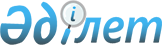 Сәулет, қала құрылысы, құрылыс және мемлекеттік сәулет-құрылыс бақылауы және қадағалау істері жөніндегі жергілікті атқарушы органдардың тәуекелдер дәрежелерін бағалау критерийлерін және қызметін тексеру мәселелері бойынша тексеру парағының нысанын бекіту туралыҚазақстан Республикасы Ұлттық экономика минстрінің 2015 жылғы 23 маусымдағы № 446 бұйрығы. Қазақстан Республикасының Әділет министрлігінде 2015 жылы 17 шілдеде № 11695 болып тіркелді

      «Қазақстан Республикасындағы мемлекеттік бақылау және қадағалау туралы» 2011 жылғы 6 қаңтардағы Қазақстан Республикасы Заңының 11-бабы 1-тармағының 2-тармақшасына, 13-бабының 3-тармағына және 15-бабының 1-тармағына сәйкес БҰЙЫРАМЫН:



      1. Мыналар:

      1) осы бұйрыққа 1-қосымшаға сәйкес сәулет, қала құрылысы, құрылыс және мемлекеттік сәулет-құрылыс бақылауы мен қадағалау істері жөніндегі жергілікті атқарушы органдардың тәуекелдер дәрежелерін бағалау критерийлері;

      2) осы бұйрыққа 2-қосымшаға сәйкес сәулет, қала құрылысы, құрылыс және мемлекеттік сәулет-құрылыс бақылауы мен қадағалау істері жөніндегі жергілікті атқарушы органдардың қызметін тексеру мәселелері бойынша тексеру парағының нысаны бекітілсін;

      3) осы бұйрыққа 3-қосымшаға сәйкес Қазақстан Республикасы Құрылыс және тұрғын үй-коммуналдық шаруашылық істері агенттігі төрағасының кейбір бұйрықтарының күші жойылды деп танылсын.



      2. Қазақстан Республикасы Ұлттық экономика министрлігінің Құрылыс, тұрғын үй-коммуналдық шаруашылық істері және жер ресурстарын басқару комитеті заңнамада белгіленген тәртіппен:

      1) осы бұйрықтың Қазақстан Республикасы Әділет министрлігінде мемлекеттік тіркелуін;

      2) осы бұйрықты Қазақстан Республикасы Әділет министрлігінде мемлекеттік тіркеген соң күнтізбелік он күн ішінде мерзімді баспа басылымдарына және «Әділет» ақпараттық-құқықтық жүйесіне ресми жариялануға жіберілуін;

      3) осы бұйрықтың Қазақстан Республикасы Ұлттық экономика министрлігінің интернет-ресурсында орналастырылуын қамтамасыз етсін.



      3. Осы бұйрықтың орындалуын бақылау жетекшілік ететін Қазақстан Республикасы Ұлттық экономика вице-министріне жүктелсін.



      4. Осы бұйрық алғаш ресми жарияланғаннан кейiн он күнтiзбелiк күн өткен соң күшіне енеді.      Қазақстан Республикасы

      Ұлттық экономика министрі                        Е. Досаев      «КЕЛІСІЛДІ»

      Қазақстан Республикасы

      Бас прокуратурасы

      Құқықтық статистика және

      арнайы есепке алу жөніндегі

      комитетінің төрағасы

      ______________ С. Айтпаева

      2015 жылғы 23 маусым

Қазақстан Республикасы   

Ұлттық экономика министрінің

2015 жылғы 23 маусымдағы

№ 446 бұйрығына       

1-қосымша           

Сәулет, қала құрылысы, құрылыс және мемлекеттік сәулет-құрылыс

бақылауы мен қадағалау істері жөніндегі жергілікті атқарушы

органдардың тәуекелдер дәрежелерін бағалау критерийлері 

1. Жалпы ережелер

      1. Сәулет, қала құрылысы, құрылыс және мемлекеттік сәулет-құрылыс бақылауы мен қадағалау істері жөніндегі жергілікті атқарушы органдардың тәуекелдер дәрежелерін бағалаудың осы критерийлері (бұдан әрі – Критерийлер) Қазақстан Республикасының «Қазақстан Республикасындағы сәулет, қала құрылысы және құрылыс қызметі туралы» (бұдан әрі – Заң) және «Қазақстан Республикасындағы мемлекеттік бақылау және қадағалау туралы» Заңдарына сәйкес бақылау субъектілерін тәуекел дәрежесіне жатқызу үшін әзірленді.



      2. Осы Критерийлерде мынадай ұғымдар пайдаланылады:

      1) тәуекел – тексерілетін субъектінің қызметі нәтижесінде салдарының ауырлық дәрежесі ескеріле отырып, адамның өміріне немесе денсаулығына, қоршаған ортаға, жеке және заңды тұлғалардың заңды мүдделеріне, мемлекеттің мүліктік мүдделеріне зиян келтіру ықтималдығы;

      2) тәуекел дәрежесін бағалаудың объективті критерийлері (бұдан әрі – объективті критерийлер) – сәулет, қала құрылысы, құрылыс және мемлекеттік сәулет-құрылыс бақылауы мен қадағалау істері жөніндегі жергілікті атқарушы органдардың тәуекелдер дәрежесіне байланысты және жеке тексерілетін субъектіге (объектіге) тікелей байланыссыз іріктеу үшін пайдаланылатын тәуекел дәрежесін бағалау критерийлері;

      3) тәуекел дәрежесін бағалаудың субъективті критерийлері (бұдан әрі – субъективті критерийлер) – нақты тексерілетін субъектінің (объектінің) қызмет нәтижелеріне байланысты сәулет, қала құрылысы, құрылыс және мемлекеттік сәулет-құрылыс бақылауы мен қадағалау істері жөніндегі жергілікті атқарушы органдарын іріктеу үшін пайдаланылатын тәуекелдер дәрежесін бағалау критерийлері;

      4) тексеру парағы – орындалмауы адам өміріне немесе денсаулығына, қоршаған ортаға, жеке және заңды тұлғалардың, мемлекеттің заңды мүдделеріне қауіп төндіретін тексерілетін субъектілер қызметіне қойылатын талаптарды қамтитын талаптар тізбесі;

      5) бақылау субъектілері – мынадай жергілікті атқарушы органдар:

      сәулет және қала құрылысы;

      құрылыс;

      мемлекеттік сәулет-құрылыс бақылау және қадағалау органдары.



      3. Бастапқы кезеңде бақылау субъектілері жоғары тәуекел дәрежесі тобына қосылады.



      4. Субъективті тәуекелдер дәрежесін бағалау үшін мынадай ақпарат көздері:

      1) тексерілетін субъект ұсынатын, оның ішінде мемлекеттік органдар, мекемелер және салалық ұйымдар жүргізетін автоматтандырылған ақпараттық жүйелер арқылы ұсынатын есептілік пен мәліметтерді мониторингтеу нәтижелері;

      2) бұрынғы тексерулер нәтижелері;

      3) расталған шағымдар мен арыздардың болуы және саны;

      4) Қазақстан Республикасының заңнамасымен жүктелген функцияларды жергілікті органдардың тиісінше орындауын анықтау мақсатында объектіге бару тәртібінің нәтижесі;

      5) мемлекеттік органдардың ресми интернет-ресурстарын, бұқаралық ақпарат құралдарын талдау;

      6) Қазақстан Республикасы Парламенті депутаттары сауалдары, Қазақстан Республикасы Президенті Әкімшілігінің, Қазақстан Республикасы Премьер-Министрі Кеңсесінің тапсырмалары, сондай-ақ мемлекеттік органдардың ақпараттары;

      7) тексерудің нәтижесінде анықталған бұзушылықтарды жою туралы нұсқамалардың (қаулылардың, ұсынымдардың, хабарламалардың) орындалуын бақылау.



      5. Қолда бар ақпарат көздерінің негізінде субъективті критерийлері үш көрсеткішке бөлінеді: өрескел, елеулі және елеусіз.

      Субъективті критерийлер осы Критерийлерге қосымшада көрсетілген.

      Бір өрескел көрсеткіш орындалмаған кезде субъект тәуекелдің жоғары дәрежесіне жатады.

      Егер өрескел көрсеткіштен сәйкессіздік анықталмаған болса, онда тәуекел дәрежесін айқындау үшін елеулі мен елусіз көрсеткіштер бойынша қосынды мән алынады.

      Елеулі көрсеткіштердің жиынтық мәнін анықтаған кезде орындалмаған критерийлердің меншікті салмағына 0,7 коэффициенті қолданылады және мынадай формула бойынша есептеледі:

      е-лі = (2 х 100/1) х 0,7

      мұндағы:

      е-лі – елеусіз көрсеткіштердің жиынтық;

      1 – бағалауға талап етілетін көрсеткіштің саны;

      2 – бағалау кезіңде сәйкес келмейтін көрсеткіштердің саны.

      Бір ақпарат көзі бойынша тәуекел дәрежесінің көрсеткіші мынадай формулаға сәйкес көрсеткіштерді қосу жолымен айқындалады:

       = е-лі + е-сіз

      мұндағы:

       – субъективті критерийлер бойынша тәуекел дәрежесінің жалпы көрсеткіші;

      е-лі – елеулі көрсеткіштердің жиынтық мәні;

      е-сіз – елеусіз көрсеткіштердің жиынтық мәні;

      Тәуекел дәрежелерінің көрсеткіштері бойынша тексерілетін субъект (объект):

      1) тәуекел дәрежесінің көрсеткіші 60-тан 100-ге дейін болса және оған қатысты ішінара тексеру жүргізілетін болса – жоғары тәуекел дәрежесіне;

      2) тәуекел дәрежесінің көрсеткіші 0-ден 60-қа дейін болса және оған қатысты ішінара тексеру жүргізілетін болса – елеусіз тәуекел дәрежесіне жатады.



      6. Тәуекелдер дәрежелерін талдау мен бағалау кезінде бұрын нақты тексерілетін субъектіге (объектіге) қатысты ескерілген және пайдаланылған субъективті критерийлердің мәні қолданылмайды.



      7. Ішінара тексеру жүргізудің мерзімділігі жылына бір реттен жиі емес болу қажет.



      8. Ішінара тексерулер өткізілген мониторинг пен талдаудың нәтижелері бойынша қалыптастырылған ішінара тексеру тізімінің негізінде жүргізіледі және тексеру жүргізу басталғанға дейін 15 күнтізбелік күннен кешіктірмей құқықтық статистика және арнайы есепке алу жөніндегі уәкілетті органға жіберіледі.



      9. Ішінара тексерудің тізімі:

      1) субъективті критерийлер бойынша ең көп көрсеткіштері бар тексерілетін субъектілердің (объектілердің) басымдығын;

      2) тексеруді жүзеге асыратын мемлекеттік органның лауазымды тұлғасына жүктемені ескере отырып жасалады.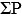 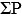 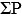 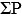 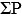 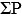 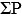 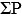 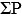 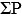 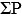 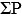 

Сәулет, қала құрылысы, құрылыс 

және мемлекеттік сәулет-құрылыс 

бақылауы мен қадағалау істері  

жөніндегі жергілікті атқарушы  

органдардың тәуекелдер дәрежелерін

бағалау критерийлеріне      

қосымша                 

Тәуекелдер дәрежесін бағалау критерийлері

Қазақстан Республикасы Ұлттық

экономика министрінің    

2015 жылғы 23 маусымдағы   

№ 446 бұйрығына       

2-қосымша           Нысан 

Сәулет, қала құрылысы, құрылыс және мемлекеттік сәулет-құрылыс

бақылауы мен қадағалау істері жөніндегі жергілікті атқарушы

органдардың қызметін тексеру мәселелері бойынша

тексеру парағы      Сәулет және қала құрылысы органдарына қатыстыТексеруді тағайындаған мемлекеттік орган ____________________________

_____________________________________________________________________

Тексерулерді тағайындау туралы акт __________________________________

                                                (№, күні)

Тексерілетін субъектінің (объектінің) атауы _________________________

_____________________________________________________________________

Тексерілетін субъектінің (объектінің) (ЖСН), БСН ____________________

_____________________________________________________________________

Орналасқан орны _____________________________________________________

_____________________________________________________________________Лауазымдық тұлға _____________ __________ _____________

(тұлғалар)        (лауазымы)     (қолы)   (тегі, аты, әкесінің аты

                                          (ол болған жағдайда))

                 _____________ ___________ _____________

                 (лауазымы)      (қолы)    (тегі, аты, әкесінің аты

                                           (ол болған жағдайда))Тексерілетін субъектінің ____________ _______________________

жетекшісі                  (қолы)    (тегі, аты, әкесінің аты)

                                      (ол болған жағдайда))Нысан 

Сәулет, қала құрылысы, құрылыс және мемлекеттік

сәулет-құрылыс бақылауы мен қадағалау істері

жөніндегі жергілікті атқарушы органдардың

қызметін тексеру мәселелері бойынша

тексеру парағы      Мемлекеттік сәулет-құрылыс бақылау органдарына қатыстыТексеруді тағайындаған мемлекеттік орган ____________________________

_____________________________________________________________________

Тексерулерді тағайындау туралы акт __________________________________

                                             (№, күні)

Тексерілетін субъектінің (объектінің) атауы _________________________

_____________________________________________________________________

Тексерілетін субъектінің (объектінің) (ЖСН), БСН ____________________

_____________________________________________________________________

Орналасқан орны _____________________________________________________

_____________________________________________________________________Лауазымдық тұлға (тұлғалар) _____________ __________ _____________

                              (лауазымы)   (қолы)  (тегі, аты,

                                                    әкесінің аты

                                                (ол болған жағдайда))

                            _____________ _____________ _____________

                               (лауазымы)  (қолы)       (тегі, аты,

                                                        әкесінің аты                                                   (ол болған жағдайда))Тексерілетін субъектінің

жетекшісі                  _____________  _______________________

                             (қолы)      (тегі, аты, әкесінің аты

                                         (ол болған жағдайда))Нысан 

Сәулет, қала құрылысы, құрылыс және мемлекеттік сәулет-құрылыс

бақылауы мен қадағалау істері жөніндегі жергілікті атқарушы

органдардың қызметін тексеру мәселелері бойынша

тексеру парағы      Құрылыс органдарына қатыстыТексеруді тағайындаған мемлекеттік орган ____________________________

_____________________________________________________________________

Тексерулерді тағайындау туралы акт __________________________________

                                              (№, күні)

Тексерілетін субъектінің (объектінің) атауы _________________________

_____________________________________________________________________

Тексерілетін субъектінің (объектінің) (ЖСН), БСН ____________________

_____________________________________________________________________

Орналасқан орны _____________________________________________________

_____________________________________________________________________Лауазымдық тұлға    _____________ __________ ______________________

(тұлғалар)          (лауазымы)       (қолы) (тегі, аты, әкесінің аты

                                              (ол болған жағдайда))

                     _____________  _____________ ___________________

                     (лауазымы)      (қолы)  (тегі, аты, әкесінің аты

                                              (ол болған жағдайда))Тексерілетін субъектінің _____________  ___________________________

жетекшісі                   (қолы)       (тегі, аты, әкесінің аты

                                         (ол болған жағдайда))

Қазақстан Республикасы Ұлттық

экономика министрінің    

2015 жылғы 23 маусымдағы   

№ 446 бұйрығына       

3-қосымша             

Қазақстан Республикасы Құрылыс және тұрғын үй-коммуналдық

шаруашылық істері агенттігі төрағасының күші жойылған кейбір

бұйрықтарының тізбесі

      1. «Сәулет, қала құрылысы және құрылыс істері жөніндегі жергілікті атқарушы органдардың тәуекелдер дәрежелерін бағалау критерийлерін бекіту туралы» 2011 жылғы 17 ақпандағы № 59 бұйрық (Мемлекеттік нормативтік құқықтық актілерді тіркеу тізілімінде № 6818 болып тіркелген, Қазақстан Республикасының орталық атқарушы және өзге де орталық мемлекеттік органдарының актілер жинағында жарияланған, 2011 жылғы, № 12).



      2. «Сәулет, қала құрылысы және құрылыс істері, мемлекеттік сәулет-құрылыс бақылау мен қадағалау, лицензиялау жөніндегі жергілікті атқарушы органдардың тәуекелдер дәрежелерін бағалау критерийлерін бекіту туралы» Қазақстан Республикасы Құрылыс және тұрғын үй-коммуналдық шаруашылық істері агенттігі төрағасының 2011 жылғы 17 ақпандағы № 59 бұйрығына өзгерістер енгізу туралы» 2012 жылғы 17 ақпандағы № 55 бұйрық (Мемлекеттік нормативтік құқықтық актілерді тіркеу тізілімінде № 7455 болып тіркелген).



      3. «Сәулет, қала құрылысы және құрылыс істері жөніндегі жергілікті атқарушы органдардың қызметін тексеру мәселелері бойынша тексеру парағының нысанын бекіту туралы» 2011 жылғы 17 ақпандағы №  60 бұйрық (Мемлекеттік нормативтік құқықтық актілерді тіркеу тізілімінде № 6825 болып тіркелген, Қазақстан Республикасының орталық атқарушы және өзге де орталық мемлекеттік органдарының актілер жинағында жарияланған, 2011 жылғы, № 12).



      4. «Сәулет, қала құрылысы және құрылыс қызметі, мемлекеттік сәулет-құрылыс бақылауы мен қадағалауды, лицензиялау саласындағы жергілікті атқарушы органдардың қызметін тексеру мәселелері жөніндегі  тексеру парағының нысанын бекіту туралы» Қазақстан Республикасы Құрылыс және тұрғын үй-коммуналдық шаруашылық істері агенттігі төрағасының 2011 жылғы 17 ақпандағы № 60 бұйрығына өзгерістер енгізу туралы» 2012 жылғы 17 ақпандағы № 54 бұйрық (Мемлекеттік нормативтік құқықтық актілерді тіркеу тізілімінде № 7457 болып тіркелген).
					© 2012. Қазақстан Республикасы Әділет министрлігінің «Қазақстан Республикасының Заңнама және құқықтық ақпарат институты» ШЖҚ РМК
				Р/с

№ 
Критерийлер
Бұзушылық сипаты
1. Сәулет және қала құрылысы органдары
11Республикалық маңызы бар қаланың, астананың, облыстық маңызы бар қалалардың және республиканың селолық елді мекендерінің мынадай қала құрылысы жобаларымен қамтылады:1.11.1аумақтардың қала құрылысын жоспарлаудың кешендi схемаларыелеулі1.21.2бас жоспарларелеулі1.31.3егжей-тегжейлі жоспарлау жобаларыелеулі1.41.4құрылыс салу жобаларынелеулі1.51.5құрылыс салу қағидаларының болуыелеулі1.61.6мынадай қағидаларды сақтай отырып, қала құрылысы жобаларын әзірлеу және іске асыру:1.6.11.6.1құрылыс салу қағидаларынөрескел1.6.21.6.2қала құрылысы регламенттерінелеулі1.6.31.6.3мемлекеттік қала құрылысы нормативтерінелеулі1.71.7мыналар кезінде аумақтарды аймақтарға бөлуге бақылау жүргізу:1.7.11.7.1қала құрылысын жоспарлағандаелеулі1.7.21.7.2аумақтарды функционалдық аймақтарға бөлгендеелеулі1.7.31.7.3қызыл сызықты сақтағандаөрескел1.7.41.7.4сары сызықты сақтағандаөрескел1.7.51.7.5құрылыс салуды реттеу сызығындаөрескел22Ғимараттар мен құрылыстар қасбеттерінің сәулеттік келбетінің нормативтік талаптарға сәйкестігіелеусіз33Халықтың мүмкіндігі шектеулі топтарының тіршілік әрекеті үшін жағдайды қамтамасыз етуөрескел44Әкімдіктің шешімін дайындаған кезде мынадай қала құрылысы регламенттерін сақтау:4.14.1өтініш берушіге жерге тиісті құқық беруөрескел4.24.2құрылыс салу, кеңейту, техникалық жарақаттандыру, жаңғырту, реконструкциялау, қалпына келу және күрделі жөндеу туралы шешім өрескел4.34.3қолданыстағы ғимараттардың үй-жайларын (жекелеген бөліктерін) реконструкциялау, бұзу, тоқтатып қою және алып қою туралыөрескел4.44.4тарих және мәдениет ескерткіштерін және олардың ансамбльдерін қорғау бойыншаелеулі55Базалық деңгейде мемлекеттік қала құрылысы кадастрларын жүргізу кезінде заңнамаларды сақтау елеулі66Сәулет (нобайлық) жобаны келісу кезінде нормативтік талаптарды сақтау елеулі77Объектілерді (кешендерді) пайдалануға қабылдау жөніндегі комиссияның құрамын анықтау кезінде нормативтік талаптарды сақтау елеулі88Пайдалануға берілетін объектілерді (кешендерді) тіркеу және жүргізу кезінде нормативтік талаптарды сақтауелеулі99Сәулет, қала құрылысы және құрылыс қызметі туралы заңнамада белгіленген нормалар мен талаптарды (шарттарды, қағидаларды, шектеулерді) бұзуға кінәлі тұлғалар бойынша тиісті материалдарды (ақпараттарды) мемлекеттік сәулет-құрылыс бақылау және қадағалау органдарына жіберуелеулі1010Салынып жатқан (реконструкцияланған, кеңейтілген, жаңғыртылған, күрделі жөнделген) және пайдалануға берілген объектілерге мониторинг жүргізу елеулі1111Сәулет-жоспарлау тапсырмасын берудің мынадай нормативтік талаптарға сәйкестігі:11.111.1беру мерзімі өрескел11.211.2учаскенің орналасқан жеріөрескел11.311.3геодезиялық зерттелуі (түсірілімдердің болуы, олардың масштабы)өрескел11.411.4құрылыстың (қолданыстағы учаскеде құрылғылар мен құрылыстар, оның ішінде коммуникациялар, инженерлік құрылыстар, абаттандыру элементтері және басқалар) болуыөрескел11.511.5инженерлік-геологиялық зерттелуі (инженерлік-геологиялық, гидрогеологиялық, топырақ-ботаникалық материалдардың және басқа да іздестірулердің болуы)өрескел11.611.6объектінің функционалдық мәніелеулі11.711.7қабат саныелеулі11.811.8жоспарлау жүйесіелеулі11.911.9конструктивтік схемасыелеулі11.1011.10инженерлік қамтамасыз етуелеулі11.1111.11көлемдік кеңістіктік шешімелеулі11.1211.12бас жоспардың жобасыелеулі11.1311.13сәулеттік бейненің стилистикасыелеулі11.1411.14қоршап тұрған ғимараттармен өзара үйлесімдік сипатыелеулі11.1511.15түсі бойынша шешімелеулі11.1611.16жарнамалық-ақпараттық шешімелеулі11.1711.17кіреберіс тораптарелеулі11.1811.18халықтың мүмкіндігі шектеулі топтарының тіршілік әрекеті үшін жағдай жасауөрескел11.1911.19дыбыс-шу көрсеткіштері бойынша шарттарды сақтауелеулі11.2011.20жертөлеелеулі11.2111.21қасбетелеулі11.2211.22жылумен жабдықтауелеулі11.2311.23сумен жабдықтауелеулі11.2411.24кәрізелеулі11.2511.25электрмен жабдықтауелеулі11.2611.26газбен жабдықтауелеулі11.2711.27телекоммуникацияелеулі11.2811.28дренаж (қажет болған жағдайда) және нөсерлік кәрізелеулі11.2911.29стационарлық суғару жүйелеріелеулі11.3011.30инженерлік іздестірулер бойыншаелеулі11.3111.31қолданыстағы құрылыстар мен құрылғыларды бұзу (ауыстыру) бойыншаелеулі11.3211.32жер асты және жер үсті коммуникацияларын ауыстыру бойыншаелеулі11.3311.33жасыл екпелерді сақтау және/немесе отырғызу бойыншаелеулі11.3411.34учаскені уақытша қоршау құрылысы бойыншаелеулі11.3511.35нобайлық жоба бойынша жалпы құрылыс салу алаңыелеулі11.3611.36қаланың (ауданның) бас сәулетшімен келісудің болуы:11.3711.37бас жоспар М 1:500өрескел11.3811.38инженерлік желілердің жиынтық жоспарыөрескел11.3911.39құрылыстың бас жоспарыөрескел1212Қажет емес құжаттарды (материалдарды) талап ету фактілерін анықтауөрескел1313Сәулет, қала құрылысы және құрылыс істері жөніндегі уәкілетті органға мониторингті, есептерді, ақпараттарды, мәліметтерді, материалдарды ұсынуелеулі1414Сәулет және қала құрылысы органының бұрын берілген нұсқамасын орындау өрескел1515Сәулет және қала құрылысы органы ережесінің және лауазымдық нұсқаулықтардың нормаларына сәйкестігіелеулі2. Мемлекеттік сәулет-құрылыс бақылау және қадағалау органдары
11Құрылыс-монтаждау жұмыстарының жүргізіле бастағаны туралы хабарламаны қабылдау тәртібі, оның ішінде:1.11.1құрылыс-монтаждау жұмыстарының жүргізіле бастағаны туралы хабарламаны қабылдауелеулі 1.21.2хабарламада көрсетілген деректердің дұрыстығы елеулі 1.31.3өтініш беруші мен мемлекеттік сәулет-құрылыс бақылау және қадағалау органы қызметкерінің арасындағы келіспеушілік туралы актіелеулі 22Салынып жатқан және салынған объектілерде мемлекеттік нормативтердің мынадай талаптарын сақтау, оның ішінде: 2.12.1бекітілген (қайта бекітілген) жобалау (жобалау-сметалық) құжаттамасының болуыөрескел2.22.2жобаларға сараптаманың оң қорытындысының, оның ішінде жобаларға (түзету) сараптаманың қайта берілген қорытындысының болуыөрескел 2.32.3жерге берілген тиісті құқықтың болуыөрескел2.42.4құрылыс-монтаждау жұмыстарының жүргізіле бастағаны туралы хабарламаны қабылдау туралы талонның болуыелеулі2.52.5Орындалған (орындалып жатқан) құрылыс-монтаждау жұмыстарының, қолданылатын құрылыс материалдарының (бұйымдарының, конструкцияларының) және жабдықтардың бекiтiлген жобалық шешiмдерге және мемлекеттiк (мемлекетаралық) нормативтерге, оның iшiнде тiреу және қоршау конструкцияларының берiктiгін, орнықтылығын, сенiмдiлiгiн және үйлердің (ғимараттардың) пайдалану сапасын қамтамасыз ету жөнiндегi нормативтерге сәйкестігіөрескел2.62.6Сәулет, қала құрылысы және құрылыс саласында санаттар бойынша лицензияланатын жұмыстардың тиісті түрлерін жүзеге асыру құқығына лицензияның болуы өрескел33Сәулет, қала құрылысы және құрылыс саласында лицензиялау, оның ішінде:3.13.1ұсынылған құжаттардың толық болуыөрескел3.23.2мәліметтер нысанын растау бойынша бақылаудың өзге де нысандары актілері өрескел3.33.3Жұмыстың сұрау салынған түрлері, кіші түрлері, мамандықтар бойынша біліктілік талаптарына сәйкес ұсынылған ақпараттың дұрыстығын растау өрескел3.43.4Тапсырылған құжаттарға сәйкес өтініш берушінің, лицензиаттың біліктілік талаптарға сәйкестігі:3.4.13.4.1Іздестіру қызметімен айналысу үшін талаптар:3.4.1.13.4.1.1жеке тұлға үшін – іздестіру қызметі саласында тиісті жоғары кәсіптік білімінің және лицензияланатын қызмет түрінің өтініш жасалған кіші түрінің құрамына кіретін жұмыстардың бейіні бойынша кемінде үш жыл еңбек өтілінің (еңбек қызметінің) немесе іздестіру қызметі саласында тиісті орта кәсіптік немесе техникалық және кәсіптік білімінің, лицензияланатын қызмет түрінің өтініш жасалған кіші түрінің құрамына кіретін жұмыстардың бейіні бойынша орындаушы (қызметкер) ретінде кемінде бес жыл еңбек өтілінің (еңбек қызметінің) болуыөрескел3.4.1.23.4.1.2заңды тұлға үшін – штатында іздестіру қызметі саласында тиісті жоғары кәсіптік білімі және лицензияланатын қызмет түрінің өтініш жасалған кіші түрінің құрамына кіретін жұмыстардың бейіні бойынша кемінде үш жыл еңбек өтілі (еңбек қызметі) немесе іздестіру қызметі саласында тиісті орта кәсіптік немесе техникалық және кәсіптік білімі, лицензияланатын қызмет түрінің өтініш жасалған кіші түрінің құрамына кіретін жұмыстардың бейіні бойынша кемінде бес жыл еңбек өтілі (еңбек қызметі) бар инженер-техник қызметкердің болуыөрескел3.4.1.33.4.1.3әкімшілік-өндірістік ғимараттармен немесе үй-жайлармен жарақталған меншік (шаруашылық жүргізу немесе жедел басқару) және/немесе жалға алу құқығындағы өндірістік базаның болуыөрескел3.4.1.43.4.1.4меншік және/немесе жалға алу (шаруашылық жүргізу немесе жедел басқару) құқығында: лицензияланатын қызмет түрлерінің өтініш жасалған кіші түрін орындау үшін қажетті техникалық талаптарға байланысты пайдаланылатын бақылау-өлшеу құралдарымен, аспаптарымен, тетіктерімен және құрылғыларымен инженерлік-геодезикалық жұмыстарды жүзеге асырған кезде есеп айырысуларды орындауға, графикалық және өзге материалдарды жасау мен ресімдеуге қажетті орнатылған бағдарламалық қамтамасыз етуі бар дербес компьютермен ең төменгі материалдық-техникалық жабдықталуыөрескел3.4.1.53.4.1.5өтініш беруші (лицензиат) бекіткен жұмыстарды тиісінше орындауды және сапаны қамтамасыз етуді регламенттейтін сапаны бақылау жүйесі бойынша нұсқаулықтың (норманы бақылау, жұмыс жүргізу сапасын бақылау) болуыөрескел3.4.1.63.4.1.6жұмыстардың тиісінше орындалуын және сапаның қамтамасыз етілуін регламенттейтін сапаны бақылау (норманы бақылау, жұмыс жүргізу сапасын бақылау) жүйесі бойынша өтініш беруші (лицензиат) бекіткен нұсқаулықтың болуыөрескел3.4.2
Жобалау қызметі3.4.2.13.4.2.1ІІІ санаттағы лицензиаттарға қойылатын талаптар:3.4.2.1.13.4.2.1.1жеке тұлға үшін – жобалау қызметі саласында тиісті жоғары кәсіптік білімінің және лицензияланатын қызмет түрінің өтініш жасалған кіші түрінің құрамына кіретін жұмыстардың бейіні бойынша кемінде үш жыл еңбек өтілінің (еңбек қызметінің) немесе жобалау қызметі саласында тиісті орта кәсіптік немесе техникалық және кәсіптік білімінің, лицензияланатын қызмет түрінің өтініш жасалған кіші түрінің құрамына кіретін жұмыстардың бейіні бойынша орындаушы (қызметкер) ретінде кемінде бес жыл еңбек өтілінің (еңбек қызметінің) болуы, сондай-ақ жауапты орындаушыларда сейсмикалық қауіптілігі жоғары аудандардағы жұмыс үшін рұқсатының болуыөрескел3.4.2.1.23.4.2.1.2заңды тұлға үшін – штатында жобалау қызметі саласында тиісті жоғары кәсіптік білімі және лицензияланатын қызмет түрінің өтініш жасалған кіші түрінің құрамына кіретін жұмыстардың бейіні бойынша кемінде үш жыл еңбек өтілі (еңбек қызметі) немесе жобалау қызметі саласында тиісті орта кәсіптік немесе техникалық және кәсіптік білімі, лицензияланатын қызмет түрінің өтініш жасалған кіші түрінің құрамына кіретін жұмыстардың бейіні бойынша кемінде бес жыл еңбек өтілі (еңбек қызметі) бар инженер-техник қызметкердің болуы, сондай-ақ жауапты орындаушыларда сейсмикалық қауіптілігі жоғары аудандардағы жұмыс үшін рұқсатының болуыөрескел3.4.2.1.33.4.2.1.3меншік (шаруашылық жүргізу немесе жедел басқару) құқығындағы лицензияланатын қызмет түрінің өтініш жасалған жұмыс түрлерін, кіші түрін орындауға қажетті әкімшілік-өндірістік ғимараттармен немесе үй-жайлармен жарақтандырылған өндірістік базаның болуыөрескел3.4.2.1.43.4.2.1.4меншік (шаруашылық жүргізу немесе жедел басқару) және/немесе жалға алу құқығында лицензияланатын қызмет түрінің мәлімделген кіші түрін орындау үшін қажетті есеп айырысуларды орындауды, графикалық және өзге де материалдарды жасау мен ресімдеуді жүзеге асыруға мүмкіндік беретін орнатылған бағдарламалық жасақтамасы бар дербес компьютерлерді қамтитын ең аз материалдық-техникалық жарақтандырылуыөрескел3.4.2.1.53.4.2.1.5жұмыстардың тиісінше орындалуын және сапаның қамтамасыз етілуін регламенттейтін сапаны бақылау (норманы бақылау, жұмыс жүргізу сапасын бақылау, жобалар мен оның бөлімдерінің сапасын бақылау) жүйесі бойынша өтініш беруші (лицензиат) бекіткен нұсқаулықтың болуыөрескел3.4.2.1.63.4.2.1.6өтініш беруші (лицензиат) бекіткен жауапты инженерлік-техникалық қызметкердің оқудан өткені туралы растайтын құжаттар қоса берілген еңбекті қорғау және қауіпсіздік техникасы жүйесі бойынша қағидалардың және нұсқаулықтардың болуы3.4.2.23.4.2.2ІІ санаттағы лицензиаттарға қойылатын талаптар:3.4.2.2.13.4.2.2.1жеке тұлға үшін – жобалау қызметі саласында тиісті жоғары кәсіптік білімінің және лицензияланатын қызмет түрінің өтініш жасалған кіші түрінің құрамына кіретін жұмыстардың бейіні бойынша кемінде сегіз жыл еңбек өтілінің (еңбек қызметінің) немесе жобалау қызметі саласында тиісті орта кәсіптік немесе техникалық және кәсіптік білімінің, лицензияланатын қызмет түрінің өтініш жасалған кіші түрінің құрамына кіретін жұмыстардың бейіні бойынша орындаушы (қызметкер) ретінде кемінде он жыл еңбек өтілінің (еңбек қызметінің) болуы, сондай-ақ жауапты орындаушыларда сейсмикалық қауіптілігі жоғары аудандардағы жұмыс үшін рұқсатының болуыөрескел3.4.2.2.23.4.2.2.2заңды тұлға үшін – штатында жобалау қызметі саласында тиісті жоғары кәсіптік білімі және лицензияланатын қызмет түрінің өтініш жасалған кіші түрінің құрамына кіретін жұмыстардың бейіні бойынша кемінде бес жыл еңбек өтілі (еңбек қызметі) немесе жобалау қызметі саласында тиісті орта кәсіптік немесе техникалық және кәсіптік білімі, лицензияланатын қызмет түрінің өтініш жасалған кіші түрінің құрамына кіретін жұмыстардың бейіні бойынша кемінде жеті жыл еңбек өтілі (еңбек қызметі) бар инженер-техник қызметкердің болуы, сондай-ақ жауапты орындаушыларда сейсмикалық қауіптілігі жоғары аудандардағы жұмыс үшін рұқсатының болуыөрескел3.4.2.2.33.4.2.2.3меншік (шаруашылық жүргізу немесе жедел басқару) құқығындағы лицензияланатын қызмет түрінің өтініш жасалған жұмыс түрлерін, кіші түрін орындауға қажетті әкімшілік-өндірістік ғимараттармен немесе үй-жайлармен жарақтандырылған өндірістік базаның болуыөрескел3.4.2.2.43.4.2.2.4меншік (шаруашылық жүргізу немесе жедел басқару) және/немесе жалға алу құқығында лицензияланатын қызмет түрінің мәлімделген кіші түрін орындау үшін қажетті есеп айырысуларды орындауды, графикалық және өзге де материалдарды жасау мен ресімдеуді жүзеге асыруға мүмкіндік беретін орнатылған бағдарламалық жасақтамасы бар дербес компьютерлерді қамтитын ең аз материалдық-техникалық жарақтандырылуыөрескел3.4.2.2.53.4.2.2.5жұмыстардың тиісінше орындалуын және сапаның қамтамасыз етілуін регламенттейтін сапаны бақылау (норманы бақылау, жұмыс жүргізу сапасын бақылау, жобалар мен оның бөлімдерінің сапасын бақылау) жүйесі бойынша өтініш беруші (лицензиат) бекіткен нұсқаулықтың болуыөрескел3.4.2.2.63.4.2.2.6өтініш беруші (лицензиат) бекіткен жауапты инженерлік-техникалық қызметкердің оқудан өткені туралы растайтын құжаттар қоса берілген еңбекті қорғау және қауіпсіздік техникасы жүйесі бойынша қағидалардың және нұсқаулықтардың болуыөрескел3.4.2.2.73.4.2.2.7лицензиаттың кемінде бес жыл жұмыс тәжірибесі, бұл ретте жұмыс тәжірибесі жобалау қызметін (жобалау бөлігінде жобалау-іздестіру қызметін) жүзеге асыруға шетелдік тұлғалар үшін лицензия немесе өзге де тең келетін рұқсат беру құжатын алған күнінен бастап есептеледі не ІІІ санаттағы лицензиат ретінде кемінде бес жыл жұмыс тәжірибесі. Бұл ретте, лицензияның қолданылуы тоқтатылған жағдайда жұмыс тәжірибесі жойыладыөрескел3.4.2.2.83.4.2.2.8бас мердігер ретінде, құжаттамалық растауды (объектіні пайдалануға беру туралы қол қойылған актілердің көшірмелерін) ұсына отырып, техникалық жағынан күрделі емес екінші және/немесе үшінші жауапкершілік деңгейінде кемінде бес іске асырылған құрылыс объектілерінің болуы не лицензиат қосалқы мердігерлік шарттар бойынша жұмыстар орындаған, құжаттамалық растауды (орындалған жұмыстардың қол қойылған актілерінің көшірмелерін) ұсына отырып, бірінші және/немесе екінші жауапкершілік деңгейіндегі кемінде он объектінің болуыөрескел3.4.2.2.93.4.2.2.9бас мердігер ретінде іске асырылған құрылыс объектілері бойынша тапсырыс берушілерден және/немесе пайдаланушы тұлғалардан, не тапсырыс берушілерден және/немесе пайдаланушы тұлғалардан пікірлер алу мүмкін болмаған жағдайда мүдделі жергілікті атқарушы органдардан кемінде бес оң пікірдің не қосалқы мердігерлік шарттар бойынша кемінде он оң пікірдің болуыөрескел3.4.2.33.4.2.3І санаттағы лицензиаттарға қойылатын талаптар:3.4.2.3.13.4.2.3.1жеке тұлға үшін – жобалау қызметі саласында тиісті жоғары кәсіптік білімінің және лицензияланатын қызмет түрінің өтініш жасалған кіші түрінің құрамына кіретін жұмыстардың бейіні бойынша кемінде он үш жыл еңбек өтілінің (еңбек қызметінің) немесе жобалау қызметі саласында тиісті орта кәсіптік немесе техникалық және кәсіптік білімінің, лицензияланатын қызмет түрінің өтініш жасалған кіші түрінің құрамына кіретін жұмыстардың бейіні бойынша орындаушы (қызметкер) ретінде кемінде он бес жыл еңбек өтілінің (еңбек қызметінің) болуы, сондай-ақ жауапты орындаушыларда сейсмикалық қауіптілігі жоғары аудандардағы жұмыс үшін рұқсатының болуыөрескел3.4.2.3.23.4.2.3.2заңды тұлға үшін – штатында жобалау қызметі саласында тиісті жоғары кәсіптік білімі және лицензияланатын қызмет түрінің өтініш жасалған кіші түрінің құрамына кіретін жұмыстардың бейіні бойынша кемінде бес жыл еңбек өтілі (еңбек қызметі) немесе жобалау қызметі саласында тиісті орта кәсіптік немесе техникалық және кәсіптік білімі, лицензияланатын қызмет түрінің өтініш жасалған кіші түрінің құрамына кіретін жұмыстардың бейіні бойынша кемінде жеті жыл еңбек өтілі (еңбек қызметі) бар инженер-техник қызметкердің болуы, сондай-ақ жауапты орындаушыларда сейсмикалық қауіптілігі жоғары аудандардағы жұмыс үшін рұқсатының болуыөрескел3.4.2.3.33.4.2.3.3меншік (шаруашылық жүргізу немесе жедел басқару) құқығындағы лицензияланатын қызмет түрінің өтініш жасалған жұмыс түрлерін, кіші түрін орындауға қажетті әкімшілік-өндірістік ғимараттармен немесе үй-жайлармен жарақтандырылған өндірістік базаның болуыөрескел3.4.2.3.43.4.2.3.4меншік (шаруашылық жүргізу немесе жедел басқару) және/немесе жалға алу құқығында лицензияланатын қызмет түрінің мәлімделген кіші түрін орындау үшін қажетті есеп айырысуларды орындауды, графикалық және өзге де материалдарды жасау мен ресімдеуді жүзеге асыруға мүмкіндік беретін орнатылған бағдарламалық жасақтамасы бар дербес компьютерлерді қамтитын ең аз материалдық-техникалық жарақтандырылуыөрескел3.4.2.3.53.4.2.3.5жұмыстардың тиісінше орындалуын және сапаның қамтамасыз етілуін регламенттейтін сапаны бақылау (норманы бақылау, жұмыс жүргізу сапасын бақылау, жобалар мен оның бөлімдерінің сапасын бақылау) жүйесі бойынша өтініш беруші (лицензиат) бекіткен нұсқаулықтың болуыөрескел3.4.2.3.63.4.2.3.6өтініш беруші (лицензиат) бекіткен жауапты инженерлік-техникалық қызметкердің оқудан өткені туралы растайтын құжаттар қоса берілген еңбекті қорғау және қауіпсіздік техникасы жүйесі бойынша қағидалардың және нұсқаулықтардың болуыөрескел3.4.2.3.73.4.2.3.7лицензиаттың қызметін қоса атқарып жүрген инженерлік-техникалық қызметкерлердің жалпы санының 20 %-ынан артық болмауыөрескел3.4.2.3.83.4.2.3.8лицензиаттың кемiнде он жыл не Қазақстан Республикасының аумағында теңіз мұнай-газ жобалары үшін жобалау қызметiн (жобалау бөлiгiнде жобалау-iздестiру қызметiн) жүзеге асырған тұлғалар үшін кемінде жеті жыл жұмыс тәжiрибесi не II санаттағы лицензиат ретiнде кемiнде бес жыл жұмыс тәжiрибесi. Жұмыс тәжiрибесi лицензияны алған күннен бастап есептеледі. Бұл ретте, лицензияның қолданылуы тоқтатылған жағдайда жұмыс тәжірибесі жойылады. Шетелдiк тұлғалар үшiн жұмыс тәжiрибесi ретінде жобалау қызметiн (жобалау бөлiгiнде жобалау-iздестiру қызметiн) жүзеге асыруға тең келетiн рұқсат беру құжаты есепке алынады. Құрылтайшыларының кемінде біреуінің жобалау саласында кемінде отыз жыл халықаралық тәжірибесі бар және бірінші жауапкершілік деңгейіндегі объектілерді жобалауды орындаған заңды тұлғалар үшін алты жыл жұмыс тәжiрибесi. Құрылтайшылары Қазақстан Республикасының резиденті заңды тұлғасы және шетелдік заңды тұлғасы болып табылатын және ондағы Қазақстан Республикасының заңды тұлғасына қатысу үлесінің 50 немесе одан астамы тиесілі және жобалау қызметімен айналысуға І санаттағы лицензиясы бар заңды тұлға үшін осы талаптар қолданылмайдыөрескел3.4.2.3.93.4.2.3.9құжаттамалық растауды (объектіні пайдалануға беру туралы қол қойылған актілердің көшірмелерін) ұсына отырып, бас мердігер ретінде бірінші және/немесе екінші жауапкершілік деңгейінде кемінде он іске асырылған құрылыс объектілерінің болуы не лицензиат қосалқы мердігерлік шарттар бойынша жұмыстар орындаған, құжаттамалық растауды (орындалған жұмыстардың қол қойылған актілерінің көшірмелерін) ұсына отырып, бірінші және/немесе екінші жауапкершілік деңгейіндегі кемінде жиырма объектінің болуы. Құрылтайшылары мұнай-газ саласындағы жобалау қызметімен айналысатын Құрылтайшылары Қазақстан Республикасының резиденті заңды тұлғасы және шетелдік заңды тұлғасы болып табылатын және ондағы Қазақстан Республикасының заңды тұлғасына қатысу үлесінің 50 немесе одан астамы тиесілі және жобалау қызметімен айналысуға І санаттағы лицензиясы бар заңды тұлға үшін осы талаптар қолданылмайдыөрескел 3.4.2.3.103.4.2.3.10бас мердігер ретінде іске асырылған құрылыс объектілері бойынша тапсырыс берушілерден және/немесе пайдаланушы тұлғалардан кемінде бес оң пікірдің не қосалқы мердігерлік шарттар бойынша кемінде он пікірдің не тапсырыс берушілерден және/немесе пайдаланушы тұлғалардан пікірлер алу мүмкін болмаған жағдайда мүдделі жергілікті атқарушы органдардан оң пікірдің болуы. Құрылтайшылары Қазақстан Республикасының резиденті заңды тұлғасы және шетелдік заңды тұлғасы болып табылатын және ондағы Қазақстан Республикасының заңды тұлғасына қатысу үлесінің 50 немесе одан астамы тиесілі және жобалау қызметімен айналысуға І санаттағы лицензиясы бар заңды тұлға үшін осы талаптар қолданылмайдыөрескел3.4.33.4.3Құрылыс-монтаждау жұмыстары3.4.3.13.4.3.1ІІІ санаттағы лицензиаттарға қойылатын талаптар: 3.4.3.1.13.4.3.1.1жеке тұлға үшін – құрылыс-монтаждау жұмыстары саласында тиісті жоғары кәсіптік білімінің және лицензияланатын қызмет түрінің өтініш жасалған кіші түрінің құрамына кіретін жұмыстардың бейіні бойынша кемінде екі жыл еңбек өтілінің (еңбек қызметінің) немесе құрылыс-монтаждау жұмыстары саласында тиісті орта кәсіптік немесе техникалық және кәсіптік білімінің, лицензияланатын қызмет түрінің өтініш жасалған кіші түрінің құрамына кіретін жұмыстардың бейіні бойынша орындаушы (қызметкер) ретінде кемінде үш жыл еңбек өтілінің (еңбек қызметінің) болуы, сондай-ақ сейсмикалық қауіптілігі жоғары аудандардағы жұмыстар үшін рұқсатының болуыөрескел3.4.3.1.23.4.3.1.2заңды тұлға үшін – штатында құрылыс-монтаждау жұмыстары саласында тиісті жоғары кәсіптік білімі және лицензияланатын қызмет түрінің өтініш жасалған кіші түрінің құрамына кіретін жұмыстардың бейіні бойынша кемінде екі жыл еңбек өтілі (еңбек қызметі) немесе құрылыс-монтаждау жұмыстары саласында тиісті орта кәсіптік немесе техникалық және кәсіптік білімі, лицензияланатын қызмет түрінің өтініш жасалған кіші түрінің құрамына кіретін жұмыстардың бейіні бойынша кемінде үш жыл еңбек өтілі (еңбек қызметі) бар инженер-техник қызметкердің болуы, сондай-ақ сейсмикалық қауіптілігі жоғары аудандардағы жұмыстар үшін рұқсатының болуыөрескел3.4.3.1.33.4.3.1.3меншік (шаруашылық жүргізу немесе жедел басқару) және/немесе жалға алу құқығындағы лицензияланатын қызмет түрлерінің өтініш жасалған жұмыс түрлерін, кіші түрін орындауға қажетті әкімшілік-өндірістік ғимараттармен немесе үй-жайлармен жарақталған өндірістік базаның болуыөрескел3.4.3.1.43.4.3.1.4меншік (шаруашылық жүргізу немесе жедел басқару) және/немесе жалға алу құқығында лицензияланатын қызмет түрі кіші түрінің мәлімделген жұмыстарына қойылатын техникалық талаптарға байланысты құрылыс-монтаждау жұмыстарын орындауға қойылатын техникалық талаптарға сәйкес белгіленген жабдықтардың ең аз жиынтығын, бақылау-өлшеу құралдарын, машиналар мен механизмдерді қамтитын ең аз материалдық-техникалық жарақтандырылуыөрескел3.4.3.1.53.4.3.1.5жұмыстардың тиісінше орындалуын және сапаның қамтамасыз етілуін регламенттейтін сапаны бақылау (норманы бақылау, жұмыс жүргізу сапасын бақылау) жүйесі бойынша өтініш беруші (лицензиат) бекіткен нұсқаулықтың болуыөрескел 3.4.3.1.63.4.3.1.6өтініш беруші (лицензиат) бекіткен жауапты инженерлік-техникалық қызметкердің оқудан өткені туралы растайтын құжаттар қоса берілген еңбекті қорғау және қауіпсіздік техникасы жүйесі бойынша қағидалардың және нұсқаулықтардың болуы3.4.3.23.4.3.2ІІ санаттағы лицензиаттарға қойылатын талаптар:3.4.3.2.13.4.3.2.1жеке тұлға үшін – құрылыс-монтаждау жұмыстары саласында тиісті жоғары кәсіптік білімінің және лицензияланатын қызмет түрінің өтініш жасалған кіші түрінің құрамына кіретін жұмыстардың бейіні бойынша кемінде сегіз жыл еңбек өтілінің (еңбек қызметінің) немесе құрылыс-монтаждау жұмыстары саласында тиісті орта кәсіптік немесе техникалық және кәсіптік білімінің, лицензияланатын қызмет түрінің өтініш жасалған кіші түрінің құрамына кіретін жұмыстардың бейіні бойынша орындаушы (қызметкер) ретінде кемінде он жыл еңбек өтілінің (еңбек қызметінің) болуы, сондай-ақ сейсмикалық қауіптілігі жоғары аудандардағы жұмыстар үшін рұқсатының болуыөрескел3.4.3.2.23.4.3.2.2заңды тұлға үшін – штатында құрылыс-монтаждау жұмыстары саласында тиісті жоғары кәсіптік білімі және лицензияланатын қызмет түрінің өтініш жасалған кіші түрінің құрамына кіретін жұмыстардың бейіні бойынша кемінде үш жыл еңбек өтілі (еңбек қызметі) немесе құрылыс-монтаждау жұмыстары саласында тиісті орта кәсіптік немесе техникалық және кәсіптік білімі, лицензияланатын қызмет түрінің өтініш жасалған кіші түрінің құрамына кіретін жұмыстардың бейіні бойынша кемінде бес жыл еңбек өтілі (еңбек қызметі) бар инженер-техник қызметкердің болуы, сондай-ақ сейсмикалық қауіптілігі жоғары аудандардағы жұмыстар үшін рұқсатының болуыөрескел3.4.3.2.33.4.3.2.3меншік (шаруашылық жүргізу немесе жедел басқару) және/немесе жалға алу құқығындағы лицензияланатын қызмет түрінің мәлімделген жұмыс түрлерін, кіші түрін орындауға қажетті әкімшілік-өндірістік ғимараттармен немесе үй-жайлармен жарақтандырылған өндірістік базаның болуыөрескел3.4.3.2.43.4.3.2.4меншік (шаруашылық жүргізу немесе жедел басқару) және/немесе жалға алу құқығында лицензияланатын қызмет түрі кіші түрінің мәлімделген жұмыстарына қойылатын техникалық талаптарға байланысты құрылыс-монтаждау жұмыстарын орындауға қойылатын техникалық талаптарға сәйкес белгіленген жабдықтардың ең аз жиынтығын, бақылау-өлшеу құралдарын, машиналар мен механизмдерді қамтитын ең аз материалдық-техникалық жарақтандырылуыөрескел3.4.3.2.53.4.3.2.5жұмыстардың тиісінше орындалуын және сапаның қамтамасыз етілуін регламенттейтін сапаны бақылау (норманы бақылау, жұмыс жүргізу сапасын бақылау) жүйесі бойынша өтініш беруші (лицензиат) бекіткен нұсқаулықтың болуыөрескел3.4.3.2.63.4.3.2.6жауапты инженер-техник қызметкердің оқудан өткенін растайтын құжаттарды қоса берумен, еңбекті қорғау және қауіпсіздік техникасы жүйесі бойынша өтініш беруші (лицензиат) бекіткен қағидалардың және нұсқаулықтардың болуыөрескел3.4.3.2.73.4.3.2.7лицензиаттың кемінде бес жыл жұмыс тәжірибесі, бұл ретте жұмыс тәжірибесі құрылыс-монтаждау жұмыстарын жүзеге асыруға лицензия немесе шетелдік тұлғалар үшін өзге де тең келетін рұқсат беру құжатын алған күнінен бастап есептеледі не ІІІ санаттағы лицензиат ретінде кемінде бес жыл жұмыс тәжірибесі. Бұл ретте, лицензияның қолданылуы тоқтатылған жағдайда жұмыс тәжірибесі жойыладыөрескел3.4.3.2.83.4.3.2.8бас мердігер ретінде, құжаттамалық растауды (объектіні пайдалануға беру туралы қол қойылған актілердің көшірмелерін) ұсына отырып, техникалық жағынан күрделі емес екінші және/немесе үшінші жауапкершілік деңгейінде кемінде бес іске асырылған құрылыс объектілерінің болуы не лицензиат қосалқы мердігерлік шарттар бойынша жұмыстар орындаған, құжаттамалық растауды (орындалған жұмыстардың қол қойылған актілерінің көшірмелерін) ұсына отырып, бірінші және/немесе екінші жауапкершілік деңгейіндегі кемінде он объектінің болуыөрескел3.4.3.2.93.4.3.2.9бас мердігер ретінде іске асырылған құрылыс объектілері бойынша тапсырыс берушілерден және/немесе пайдаланушы тұлғалардан, не тапсырыс берушілерден және/немесе пайдаланушы тұлғалардан пікірлер алу мүмкін болмаған жағдайда мүдделі жергілікті атқарушы органдардан кемінде бес оң пікірдің не қосалқы мердігерлік шарттар бойынша кемінде он оң пікірдің болуыөрескел3.4.3.33.4.3.3І санаттағы лицензиаттарға қойылатын талаптар:3.4.3.3.13.4.3.3.1жеке тұлға үшін – құрылыс-монтаждау жұмыстары саласында тиісті жоғары кәсіптік білімінің және лицензияланатын қызмет түрінің өтініш жасалған кіші түрінің құрамына кіретін жұмыстардың бейіні бойынша кемінде он үш жыл еңбек өтілінің (еңбек қызметінің) немесе құрылыс-монтаждау жұмыстары саласында тиісті орта кәсіптік немесе техникалық және кәсіптік білімінің, лицензияланатын қызмет түрінің өтініш жасалған кіші түрінің құрамына кіретін жұмыстардың бейіні бойынша орындаушы (қызметкер) ретінде кемінде он бес жыл еңбек өтілінің (еңбек қызметінің) болуы, сондай-ақ сейсмикалық қауіптілігі жоғары аудандардағы жұмыстар үшін рұқсатының болуыөрескел3.4.3.3.23.4.3.3.2заңды тұлға үшін – штатында құрылыс-монтаждау жұмыстары саласында тиісті жоғары кәсіптік білімі және лицензияланатын қызмет түрінің өтініш жасалған кіші түрінің құрамына кіретін жұмыстардың бейіні бойынша кемінде үш жыл еңбек өтілі (еңбек қызметі) немесе құрылыс-монтаждау жұмыстары саласында тиісті орта кәсіптік немесе техникалық және кәсіптік білімі, лицензияланатын қызмет түрінің өтініш жасалған кіші түрінің құрамына кіретін жұмыстардың бейіні бойынша кемінде бес жыл еңбек өтілі (еңбек қызметі) бар кемінде бір инженер-техник қызметкердің болуы, сондай-ақ сейсмикалық қауіптілігі жоғары аудандардағы жұмыстар үшін рұқсатының болуыөрескел3.4.3.3.33.4.3.3.3меншік (шаруашылық жүргізу немесе жедел басқару) құқығындағы лицензияланатын қызмет түрінің мәлімделген жұмыс түрлерін, кіші түрін орындауға қажетті әкімшілік-өндірістік ғимараттармен немесе үй-жайлармен жарақтандырылған өндірістік базаның болуыөрескел3.4.3.3.43.4.3.3.4меншік (шаруашылық жүргізу немесе жедел басқару) және/немесе жалға алу құқығында лицензияланатын қызмет түрі кіші түрінің мәлімделген жұмыстарына қойылатын техникалық талаптарға байланысты құрылыс-монтаждау жұмыстарын орындауға қойылатын техникалық талаптарға сәйкес белгіленген жабдықтардың ең аз жиынтығын, бақылау-өлшеу құралдарын, машиналар мен механизмдерді қамтитын ең аз материалдық-техникалық жарақтандырылуыөрескел3.4.3.3.53.4.3.3.5жұмыстардың тиісінше орындалуын және сапаның қамтамасыз етілуін регламенттейтін сапаны бақылау (норманы бақылау, жұмыс жүргізу сапасын бақылау) жүйесі бойынша өтініш беруші (лицензиат) бекіткен нұсқаулықтың болуыөрескел3.4.3.3.63.4.3.3.6жауапты инженер-техник қызметкердің оқудан өткенін растайтын құжаттарды қоса берумен, еңбекті қорғау және қауіпсіздік техникасы жүйесі бойынша өтініш беруші (лицензиат) бекіткен қағидалардың және нұсқаулықтардың болуыөрескел3.4.3.3.73.4.3.3.7лицензиаттың қызметін қоса атқарып жүрген инженерлік-техникалық қызметкерлердің жалпы санынан 20 % артық болмауыөрескел3.4.3.3.83.4.3.3.8лицензиаттың кемінде он жыл не Қазақстан Республикасының аумағында теңіз мұнай-газ жобалары үшін құрылыс-монтаждау жұмыстарын жүзеге асыратын тұлғалар үшін кемінде жеті жыл жұмыс тәжірибесі не ІІ санаттағы лицензиат ретінде кемінде бес жыл жұмыс тәжірибесі. Жұмыс тәжірибесі лицензия алған күннен бастап есептеледі. Бұл ретте, лицензияның қолданылуы тоқтатылған жағдайда жұмыс тәжірибесі жойылады. Шетелдік тұлғалар үшін жұмыс тәжірибесі ретінде құрылыс-монтаждау жұмыстарын жүзеге асыруға тең келетін рұқсат беру құжаты есепке алынады. Құрылтайшылары мұнай-газ саласындағы жобалау қызметімен айналысатын Қазақстан Республикасының резиденті заңды тұлғасы және шетелдік заңды тұлғасы болып табылатын және ондағы Қазақстан Республикасының заңды тұлғасына қатысу үлесінің 50 немесе одан астамы тиесілі және құрылыс-монтаж жұмыстарымен айналысуға І санаттағы лицензиясы бар заңды тұлға үшін осы талаптар қолданылмайдыөрескел3.4.3.3.93.4.3.3.9бас мердігер ретінде, құжаттамалық растауды (объектіні пайдалануға беру туралы қол қойылған актілердің көшірмелерін) ұсына отырып, бірінші және/немесе екінші жауапкершілік деңгейінде кемінде он іске асырылған құрылыс объектілерінің болуы не лицензиат қосалқы мердігерлік шарттар бойынша жұмыстар орындаған, құжаттамалық растауды (орындалған жұмыстардың қол қойылған актілерінің көшірмелерін) ұсына отырып, бірінші және/немесе екінші жауапкершілік деңгейіндегі кемінде жиырма объектінің болуы. Қазақстан Республикасының заңды тұлғасына қатысу үлесінің 50 немесе одан астамы тиесілі және құрылыс-монтаж жұмыстарымен айналысуға І санаттағы лицензиясы бар заңды тұлға үшін осы талаптар қолданылмайдыөрескел3.4.3.3.103.4.3.3.10бас мердігер ретінде іске асырылған құрылыс объектілері бойынша тапсырыс берушілерден және/немесе пайдаланушы тұлғалардан, не тапсырыс берушілерден және/немесе пайдаланушы тұлғалардан пікірлер алу мүмкін болмаған жағдайда мүдделі жергілікті атқарушы органдардан кемінде бес оң пікірдің не қосалқы мердігерлік шарттар бойынша кемінде он оң пікірдің болуы. Қазақстан Республикасының заңды тұлғасына қатысу үлесінің 50 немесе одан астамы тиесілі және құрылыс-монтаж жұмыстарымен айналысуға І санаттағы лицензиясы бар заңды тұлға үшін осы талаптар қолданылмайдыөрескел44Сәулет, қала құрылысы және құрылыс қызметі саласында сараптамалық жұмыстар мен инжинирингтік көрсетілетін қызметтерді жүзеге асыратын сарапшыларды аттестаттау, оның ішінде:4.14.1Сәулет, қала құрылысы және құрылыс қызметі саласында сараптамалық жұмыстар мен инжинирингтік көрсетілетін қызметтерді жүзеге асыратын сарапшыларды аттестаттау қағидаларының талаптарына сәйкестігі, оның ішінде:4.1.14.1.1қала құрылысы, жобалау алдындағы және жобалау-сметалық құжаттаманың сараптамасы бойынша сарапшылар:4.1.1.14.1.1.1қала құрылысы, жобалау-сметалық құжаттаманың тиісті бөлімдері бойынша жоғары кәсіптік білімі және қала құрылысы, жобалау алдындағы және жобалау-сметалық құжаттаманың тиісті бөлімдерін әзірлеу жөнінде бес жылдан кем емес жұмыс тәжірибесі бар адамдарөрескел4.24.2жауапкершілігі бірінші деңгейдегі объектілер бойынша техникалық қадағалау сарапшысы:4.2.14.2.1құрылыс саласында жоғары кәсіптік білімі және сарапшы ретінде бес жылдан кем емес жұмыс тәжірибесі бар адамдарөрескел4.34.3жауапкершілігі екінші және үшінші деңгейдегі объектілер бойынша техникалық қадағалау сарапшысы:4.3.14.3.1құрылыс саласында жоғары кәсіптік білімі және құрылыс-монтаждау жұмыстарын жүргізуде үш жылдан кем емес жұмыс тәжірибесі бар адамдарөрескел4.44.4жауапкершілігі бірінші деңгейдегі объектілер бойынша авторлық қадағалау сарапшысы:4.4.14.4.1құрылыс саласында жоғары кәсіптік білімі және сарапшы ретінде үш жылдан кем емес жұмыс тәжірибесі бар адамдарөрескел4.54.5жауапкершілігі екінші және үшінші деңгейдегі объектілер бойынша авторлық қадағалау сарапшысы:4.5.14.5.1құрылыс саласында жоғары кәсіптік білімі және жобалау қызметінде кемінде бес жылдан кем емес жұмыс тәжірибесі бар адамдарөрескел4.64.6ғимараттар мен құрылыстардың сенімділігі мен тұрақтылығын техникалық тексеру сарапшысы:4.6.14.6.1құрылыс саласында жоғары кәсіптік білімі және есеп пен конструкциялау мамандығы бойынша жобалау қызметінің үш жылдан кем емес немесе осы бағытта бес жылдан кем емес сарапшы жұмыс тәжірибесі бар адамдарөрескел4.74.7Берілген аттестаттардың тізілімін және мониторинг жүргізу:4.7.14.7.1тізілімде ақпараттың болуы және толықтығы елеусіз4.7.24.7.2өтініштерді тіркеу журналы және толтырылуының толықтығыелеусіз55Сәулет, қала құрылысы және құрылыс қызметі саласында сәулет-құрылыс бақылауын және қадағалауды жүзеге асыратын мемлекеттік құрылыс инспекторларын аттестаттау:5.15.1Сәулет-құрылыс бақылауын және қадағалауды жүзеге асыратын мемлекеттік құрылыс инспекторларын аттестаттау қағидаларының 5-тармағына сәйкес ұсынылған мәліметтердің толықтығын тексеруөрескел66Сараптау ұйымдарын аккредиттеу6.16.1Сәулет, қала құрылысы және құрылыс саласында сараптамалық жұмыстар мен инжинирингтiк қызметтерді жүзеге асыратын сарапшыларды аттестаттау қағидалары талаптарына сәйкестігі6.26.2Аккредиттелген сараптама ұйымдарының тізілімін жүргізуелеусіз77Объектіде мынадай бақылауды ұйымдастыру мен жүзеге асыру, оның ішінде:7.17.1кіруелеулі7.27.2операциялықелеулі7.37.3қабылдауелеулі7.47.4зертханалықелеулі7.57.5геодезиялықелеулі7.67.6басқаларелеулі88Атқару құжаттамасын уақытында ресімдеуелеулі99Халықтың мүмкіндігі шектеулі топтарының тіршілік әрекеті үшін жағдай жасауөрескел1010Техникалық және авторлық қадағалауды жүзеге асыратын тұлғаларды бақылау, оның ішінде олардың жауапкершілік деңгейі бойынша сәйкестігіөрескел1111Объектілер құрылысы кезінде тапсырыс берушінің (меншік иесінің) техникалық қадағалауды ұйымдастыруына және жүзеге асыруына бақылау елеулі1212Объектілер құрылысы кезінде тапсырыс берушінің (меншік иесінің) авторлық қадағалауды ұйымдастыруына және жүзеге асыруына бақылау елеулі1313Объектіде техникалық және авторлық қадағалау сарапшылары санының нормативтік талаптарға сәйкестігіелеулі1414Техникалық қадағалауды жүзеге асыратын тұлғалардың мемлекеттік сәулет-құрылыс бақылау және қадағалау органына ай сайынғы негізде объект құрылысының жай-күйі және барысы туралы есепті ұсынуы1515«Қазақстан Республикасындағы мемлекеттік бақылау және қадағалау туралы» Қазақстан Республикасы Заңының 12-бабы 3-тармағының 25) тармақшасына сәйкес мемлекеттік сәулет-құрылыс бақылау және қадағалау органдарының техникалық қадағалауды жүзеге асыратын тұлғалардың қызметіне тексеруді ұйымдастыруы және жүргізуі өрескел15.115.1ай сайынғы есептерді беру кезінде объектіге баруелеусіз15.215.2бұқаралық ақпарат құралдарының, оның ішінде интернет ресурстардың ақпараттары бойынша объектіге бару елеулі15.315.3ұсынылған есептер бойынша нақты деректерге тексеру жүргізу елеулі 1616Мердігердің (бас мердігердің) берілген нұсқаманы орындамағаны немесе тиісті емес орындағаны жөнінде техникалық қадағалауды жүзеге асыратын тұлғалар ұсынған ақпарат бойынша шаралар қабылдауөрескел1717Мердігердің (бас мердігердің) берілген нұсқаманы орындамағаны немесе тиісті емес орындағаны жөнінде авторлық қадағалауды жүзеге асыратын тұлғалар ұсынған ақпарат бойынша шаралар қабылдауөрескел1818Салынған объектiнi оның бекiтiлген жобаға және нормативтік-техникалық құжаттарда белгіленген талаптарға сәйкес толық әзiрлiгi болған жағдайда пайдалануға қабылдау өрескел1919Салынып жатқан (реконструкцияланатын, кеңейтілетін, жаңғыртылатын, күрделі жөнделетін) және пайдалануға берілетін объектілерге тиісті емес мониторинг жүргізу елеулі2020Мемлекеттік сәулет-құрылыс бақылауын және қадағалауды жүзеге асыру кезінде қағидаларды сақтау:20.120.1тексеру жүргізудің басталатыны туралы тексерілетін субъектіге хабарлау өрескел20.220.2тексеру жүргізудің мерзімі (отыз жұмыс күннен аспайды)өрескел20.320.3отыз жұмыс күннен аспайтын мерзімге бір рет тексеру мерзімін ұзату өрескел20.420.4құқықтық статистика және арнайы есепке алу жөніндегі уәкілетті органда тіркей отырып, тексеру жүргізу туралы қосымша акті ресімдеу өрескел20.520.5тексеру бір айдан аспайтын мерзімге тоқтатуөрескел20.620.6құқықтық статистика және арнайы есепке алу жөніндегі уәкілетті органға хабарлай отырып тексерілетін субъектіге мынадай хабарлама беру:20.6.120.6.1тексеруді тоқтата тұруға бір күн бұрын тексеруді тоқтатуөрескел20.6.220.6.2тексеруді қайта бастауға дейін бір күн бұрын тексеруді қайта бастауөрескел20.6.320.6.3бақылау мен қадағалаудың өзге де нысандарын жүргізген кездеөрескел2121Тексеру қорытындысының актісін жасау, оның ішінде мәліметтердің толық болуыөрескел2222Инспекциялаудың нәтижесі бойынша анықталған ақауларды сипаттай отырып, объектіге анықтама және ведомость жасау елеулі2323Мыналарды жасау және ресімдеу:23.123.1хаттама өрескел23.223.2қаулы өрескел23.323.3нұсқама өрескел2424Салынған әкімшілік айыппұлдарды өндіру бойынша бақылау өрескел2525Сәулет, қала құрылысы және құрылыс қызметі субъектілерінің берілген нұсқамаларды орындауын бақылауөрескел2626Сәулет, қала құрылысы және құрылыс қызметі субъектілерінің шығарылған қаулыларды орындауын бақылауөрескел2727Құжаттарда (материалдарда) көзделмегендерді талап ету фактілерін белгілеуөрескел2828Сәулет, қала құрылысы және құрылыс істері жөніндегі уәкілетті органға мониторингті, есептерді, ақпараттарды, мәліметтерді, материалдарды ұсынуелеулі2929Мемлекеттік сәулет-құрылыс бақылау және қадағалау органының бұрын берілген нұсқамасын орындау өрескел3030Мемлекеттік сәулет-құрылыс бақылау және қадағалау органының ережесі мен лауазымдық нұсқаулықтарыелеулі3. Құрылыс органдары
11Техникалық және авторлық қадағалауды жүзеге асыратын тұлғалар ұсынған есептер бойынша мониторинг пен талдауды жүргізуелеулі22Объектіні консервациялау, оның ішінде консервацияланған және құрылысы аяқталмаған өзге де құрылыс объектілерінің жай-күйін зерттеу мен бақылау бойынша жұмысты жүргізу өрескел33Объектіні кейін кәдеге жарату бойынша кешенді жұмысты жүргізуелеулі44Құрылыс органы тапсырыс беруші болып табылатын объектілерде мемлекеттік нормативтердің талаптарын сақтау, оның ішінде:4.14.1объектіде жер учаскесін таңдау актісінің болуыелеулі4.24.2жерге тиісті құқықтың болуыөрескел4.34.3қолданыстағы нормативтік құжаттардың талаптарына сәйкес белгіленген нысан бойынша салынуы белгіленген объектіні жобалауға арналған тапсырманың болуыөрескел4.44.4техникалық регламенттердің талаптарын сақтауелеулі4.54.5халықтың мүмкіндігі шектеулі топтарының тіршілік әрекеті үшін жағдай жасауөрескел4.64.6қолданыстағы нормативтік құжаттардың талаптарына сәйкес белгіленген нысан бойынша сәулет-жоспарлау тапсырмасының болуыөрескел4.74.7инженерлік және коммуникациялық қамтамасыз ету көздеріне қосылуға арналған техникалық шарттың болуы елеулі4.84.8инженерлік-геологиялық іздестірулер туралы есептің болуыелеулі55Сараптаманың ескертулерін жобалау ұйымының жоюын бақылауелеулі66Тиісті ұйымдардың мыналарға рұқсатының болуы:6.16.1құрылыс алаңында орналасқан электр берудің әуе желілері және байланыс желілері аймағында, темір жолға бөлінген белдеуде, құрылыс алаңында орналасқан жер асты коммуникацияларының (кабель, газ құбыры, кәріз және басқа) өтетін орындарында, жер учаскелерінде жерасты қазба жұмыстарын жүргізу аймақтарында жұмыс жүргізугеөрескел6.26.2егер тапсырыс беруші жеке меншік газбен, сумен, бумен және энергиямен жабдықтау объектілерін салмайтын болса, құрылысты ұйымдастыру жобасына сәйкес қалаларда және басқа елді мекендерде құрылыс салу кезеңі ішінде бұрыннан бар көздерден электр энергиясын, газды, суды, буды уақытша пайдалануға елеулі6.36.3ормандарды кесуге және ағаштарды отырғызуға елеулі77Бекітілген (қайта бекітілген) жобалау (жобалау-сметалық) құжаттамасының болмауыөрескел88Жобаларға сараптаманың оң қорытындысының, оның ішінде жобаларға (түзету) сараптаманың қайта берілген қорытындысының болмауыөрескел99Жұмыс жүргізу жобасы (ЖЖЖ) және құрылысты ұйымдастыру жобасында (ҚҰЖ) әзірленген басқа маңызды құжаттардың болмауы және олардың мемлекеттік (мемлекетаралық) нормативтерге сәйкессіздігіөрескел1010Құрылыс-монтаждау жұмыстарының жүргізіле бастағаны туралы хабарламаны қабылдау туралы талонның болуыөрескел1111Сәулет, қала құрылысы және құрылыс саласында санаттар бойынша лицензияланатын жұмыстардың тиісті түрлерін жүзеге асыру құқығына лицензияның болуы өрескел1212Техникалық қадағалауды жүзеге асыратын аттестатталған сарапшылардың болмауы және олардың жауапкершілік деңгейі бойынша сәйкестігіөрескел1313Авторлық қадағалауды жүзеге асыратын аттестатталған сарапшылардың болмауы және олардың жауапкершілік деңгейі бойынша сәйкестігіөрескел1414Объектідегі техникалық және авторлық қадағалау сарапшылары санының нормативтік талаптарға сәйкестігіелеулі1515Мердігердің (бас мердігердің) берілген нұсқаманы орындамағаны немесе тиісті емес орындағаны жөнінде техникалық қадағалауды жүзеге асыратын тұлғалар ұсынған ақпарат бойынша шаралар қабылдауөрескел1616Мердігердің (бас мердігердің) берілген нұсқаманы орындамағаны немесе тиісті емес орындағаны жөнінде авторлық қадағалауды жүзеге асыратын тұлғалар ұсынған ақпарат бойынша шаралар қабылдауөрескел1717Орындалған (орындалып жатқан) құрылыс-монтаждау жұмыстарының, қолданылатын құрылыс материалдарының (бұйымдарының, конструкцияларының) және жабдықтардың бекiтiлген жобалық шешiмдерге және мемлекеттiк (мемлекетаралық) нормативтерге сәйкестігіөрескел1818Объектіде бақылау, оның ішінде:18.118.1кіруелеулі18.218.2операциялықөрескел18.318.3қабылдауөрескел18.418.4зертханалықөрескел18.518.5геодезиялықелеулі18.618.6басқаларелеулі1919Атқару құжаттамасын уақытында ресімдеуелеусіз2020Авторлық және техникалық қадағалаудың нұсқамаларын мердігердің орындауын қамтамасыз етуелеулі2121Мемлекеттік сәулет-құрылыс бақылау және қадағалау органдарының нұсқамаларын орындауды қамтамасыз етуөрескел2222Мердігерлік шарттың шарттарына және заңнамалық талаптарға сәйкес бұзушылықтар мен кемшіліктерді жою бойынша кепілдік міндеттемелерді сақтауелеулі2323Жобалау (жобалау-сметалық) құжаттамадан және нормативтік талаптардан, сондай-ақ жасалған құрылыстың мердігерлік шартының талаптарынан ауытқи отырып, құрылыс жұмыстарын жүргізген кезде оны тоқтату бойынша тиісті шаралар қабылдауөрескел2424Заңнамада белгіленген тәртіппен бекітілген жобалау құжаттамасынан ауытқыған кезде келісулер мен растайтын құжаттардың болуы өрескел2525Объектіні пайдалануға қабылдау (іске қосу) тәртібін сақталу, оның ішінде:25.125.1бекітілген жобаға сәйкес объектінің толық әзірлігіөрескел25.225.2жұмыс комиссиясының оң қорытындысының болуыөрескел25.325.3Мемлекеттік қабылдау комиссиясының объектіні пайдалануға қабылдау рәсімінің ұзақтығы мерзімдерін (қабылдау мерзімдерін) сақтауы:25.3.125.3.1салынған азаматтық-тұрғын үй мақсатындағы объектілер бойынша - тапсырыс берушіден (құрылыс салушыдан) тиісті өтініш және жұмыс комиссиясы қол қойған акті келіп түскен кезден бастап бес жұмыс күнінен аспайтын мерзімдеелеулі25.3.225.3.2ірі (техникалық жағынан күрделі) қоғамдық үйлер мен құрылыстарды, сондай-ақ халыққа қызмет көрсету саласына жататын өндірістік циклдағы өзге де объектілерді тапсырыс берушіден (құрылыс салушыдан) тиісті өтініш және жұмыс комиссиясы қол қойған акті келіп түскен кезден бастап жеті жұмыс күнінен аспайтын мерзімдеелеулі25.425.4Комиссияны тапсырысшының шешiмiмен тағайындалуы және объектiнiң пайдалануға қабылдау рәсiмiне дайын екендiгi туралы бас мердiгерден жазбаша хабар алынғаннан кейiн бес күн мерзiмнен кешiктiрiлмей құрылуы25.4.125.4.1қабылдау комиссиясыелеулі25.4.225.4.2жұмыс комиссиясыелеулі25.525.5Мемлекеттiк қабылдау комиссиясын тағайындау жөніндегі мерзімдерді сақтау:25.5.125.5.1өндiрiстiк мақсаттағы объектiлердi пайдалануға қабылдау кезiнде – комиссия жұмысы басталуының белгiленген мерзiмiне дейiн үш айдан кешiктiрмейелеулі25.5.225.5.2тұрғын үй-азаматтық және коммуналдық мақсаттағы объектiлердi пайдалануға қабылдау кезiнде – комиссия жұмысы басталуының белгiленген мерзiмiне дейiн күнтiзбелiк отыз күннен кешiктiрмейелеулі2626Салынған объектіні пайдалануға қабылдау туралы мемлекеттiк қабылдау комиссиясы актісінің белгіленген нысанын сақтауелеулі2727Қажет емес құжаттарды (материалдарды) талап ету фактілерін анықтауөрескел2828Сәулет, қала құрылысы және құрылыс істері жөніндегі уәкілетті органға мониторингті, есептерді, ақпараттарды, мәліметтерді, материалдарды уақытында ұсынуелеулі2929Сәулет және қала құрылысы органының бұрын берілген нұсқамасын орындау өрескел3030Құрылыс органының ережесі және лауазымдық нұсқаулықтары елеулі№
Талаптар тізбесі
Талап етіледі
Талап етілмейді
Талаптарға сәйкес келеді
Талаптарға сәйкес келмейді
1
2
3
4
5
6
1Республикалық маңызы бар қаланың, астананың, облыстық маңызы бар қалалардың және республиканың селолық елді мекендерінің мынадай қала құрылысы жобаларымен қамтылады:1.1аумақтардың қала құрылысын жоспарлаудың кешендi схемалары1.2бас жоспарлар1.3егжей-тегжейлі жоспарлау жобалары1.4құрылыс салу жобаларын1.5құрылыс салу қағидаларының болуы1.6мынадай қағидаларды сақтай отырып, қала құрылысы жобаларын әзірлеу және іске асыру:1.6.1құрылыс салу қағидаларын1.6.2қала құрылысы регламенттерін1.6.3мемлекеттік қала құрылысы нормативтерін1.7мыналар кезінде аумақтарды аймақтарға бөлуге бақылау жүргізу:1.7.1қала құрылысын жоспарлағанда1.7.2аумақтарды функционалдық аймақтарға бөлгенде1.7.3қызыл сызықты сақтағанда1.7.4сары сызықты сақтағанда1.7.5құрылыс салуды реттеу сызығында2Ғимараттар мен құрылыстар қасбеттерінің сәулеттік келбетінің нормативтік талаптарға сәйкестігі3Халықтың мүмкіндігі шектеулі топтарының тіршілік әрекеті үшін жағдайды қамтамасыз ету4Әкімдіктің шешімін дайындаған кезде мынадай қала құрылысы регламенттерін сақтау:4.1өтініш берушіге жерге тиісті құқық беру4.2құрылыс салу, кеңейту, техникалық жарақаттандыру, жаңғырту, реконструкциялау, қалпына келу және күрделі жөндеу туралы шешім 4.3қолданыстағы ғимараттардың үй-жайларын (жекелеген бөліктерін) реконструкциялау, бұзу, тоқтатып қою және алып қою туралы4.4тарих және мәдениет ескерткіштерін және олардың ансамбльдерін қорғау бойынша5Базалық деңгейде мемлекеттік қала құрылысы кадастрларын жүргізу кезінде заңнамаларды сақтау 6Сәулет (нобайлық) жобаны келісу кезінде нормативтік талаптарды сақтау  7Объектілерді (кешендерді) пайдалануға қабылдау жөніндегі комиссияның құрамын анықтау кезінде нормативтік талаптарды сақтау 8Пайдалануға берілетін объектілерді (кешендерді) тіркеу және жүргізу кезінде нормативтік талаптарды сақтау9Сәулет, қала құрылысы және құрылыс қызметі туралы заңнамада белгіленген нормалар мен талаптарды (шарттарды, қағидаларды, шектеулерді) бұзуға кінәлі тұлғалар бойынша тиісті материалдарды (ақпараттарды) мемлекеттік сәулет-құрылыс бақылау және қадағалау органдарына жіберу10Салынып жатқан (реконструкцияланған, кеңейтілген, жаңғыртылған, күрделі жөнделген) және пайдалануға берілген объектілерге мониторинг жүргізу 11Сәулет-жоспарлау тапсырмасын берудің мынадай нормативтік талаптарға сәйкестігі:11.1беру мерзімі 11.2учаскенің орналасқан жері11.3геодезиялық зерттелуі (түсірілімдердің болуы, олардың масштабы)11.4құрылыстың (қолданыстағы учаскеде құрылғылар мен құрылыстар, оның ішінде коммуникациялар, инженерлік құрылыстар, абаттандыру элементтері және басқалар) болуы11.5инженерлік-геологиялық зерттелуі (инженерлік-геологиялық, гидрогеологиялық, топырақ-ботаникалық материалдардың және басқа да іздестірулердің болуы)11.6объектінің функционалдық мәні11.7қабат саны11.8жоспарлау жүйесі11.9конструктивтік схемасы11.10инженерлік қамтамасыз ету11.11көлемдік кеңістіктік шешім11.12бас жоспардың жобасы11.13сәулеттік бейненің стилистикасы11.14қоршап тұрған ғимараттармен өзара үйлесімдік сипаты11.15түсі бойынша шешім11.16жарнамалық-ақпараттық шешім11.17кіреберіс тораптар11.18халықтың мүмкіндігі шектеулі топтарының тіршілік әрекеті үшін жағдай жасау11.19дыбыс-шу көрсеткіштері бойынша шарттарды сақтау11.20жертөле11.21қасбет11.22жылумен жабдықтау11.23сумен жабдықтау11.24кәріз11.25электрмен жабдықтау11.26газбен жабдықтау11.27телекоммуникация11.28дренаж (қажет болған жағдайда) және нөсерлік кәріз11.29стационарлық суғару жүйелері11.30инженерлік іздестірулер бойынша11.31қолданыстағы құрылыстар мен құрылғыларды бұзу (ауыстыру) бойынша11.32жер асты және жер үсті коммуникацияларын ауыстыру бойынша11.33жасыл екпелерді сақтау және/немесе отырғызу бойынша11.34учаскені уақытша қоршау құрылысы бойынша11.35нобайлық жоба бойынша жалпы құрылыс салу алаңы11.36қаланың (ауданның) бас сәулетшімен келісудің болуы:11.37бас жоспар М 1:50011.38инженерлік желілердің жиынтық жоспары11.39құрылыстың бас жоспары12Қажет емес құжаттарды (материалдарды) талап ету фактілерін анықтау13Сәулет, қала құрылысы және құрылыс істері жөніндегі уәкілетті органға мониторингті, есептерді, ақпараттарды, мәліметтерді, материалдарды ұсыну14Сәулет және қала құрылысы органының бұрын берілген нұсқамасын орындау  15Сәулет және қала құрылысы органы ережесінің және лауазымдық нұсқаулықтардың нормаларына сәйкестігі№
Талаптар тізбесі
Талап етіледі
Талап етілмейді
Талаптарға сәйкес келеді
Талаптарға сәйкес келмейді
1
2
3
4
5
6
1Құрылыс-монтаждау жұмыстарының жүргізіле бастағаны туралы хабарламаны қабылдау тәртібі, оның ішінде:1.1құрылыс-монтаждау жұмыстарының жүргізіле бастағаны туралы хабарламаны қабылдау1.2хабарламада көрсетілген деректердің дұрыстығы 1.3өтініш беруші мен мемлекеттік сәулет-құрылыс бақылау және қадағалау органы қызметкерінің арасындағы келіспеушілік туралы акті2Салынып жатқан және салынған объектілерде мемлекеттік нормативтердің мынадай талаптарын сақтау, оның ішінде: 2.1бекітілген (қайта бекітілген) жобалау (жобалау-сметалық) құжаттамасының болуы2.2жобаларға сараптаманың оң қорытындысының, оның ішінде жобаларға (түзету) сараптаманың қайта берілген қорытындысының болуы2.3жерге берілген тиісті құқықтың болуы2.4құрылыс-монтаждау жұмыстарының жүргізіле бастағаны туралы хабарламаны  қабылдау туралы талонның болуы2.5Орындалған (орындалып жатқан) құрылыс-монтаждау жұмыстарының, қолданылатын құрылыс материалдарының (бұйымдарының, конструкцияларының) және жабдықтардың бекiтiлген жобалық шешiмдерге және мемлекеттiк (мемлекетаралық) нормативтерге, оның iшiнде тiреу және қоршау конструкцияларының берiктiгін, орнықтылығын, сенiмдiлiгiн және үйлердің (ғимараттардың) пайдалану сапасын қамтамасыз ету жөнiндегi нормативтерге сәйкестігі2.6Сәулет, қала құрылысы және құрылыс саласында санаттар бойынша лицензияланатын жұмыстардың тиісті түрлерін жүзеге асыру құқығына лицензияның болуы 3Сәулет, қала құрылысы және құрылыс саласында лицензиялау, оның ішінде:3.1ұсынылған құжаттардың толық болуы3.2мәліметтер нысанын растау бойынша бақылаудың өзге де нысандары актілері 3.3Жұмыстың сұрау салынған түрлері, кіші түрлері, мамандықтар бойынша біліктілік талаптарына сәйкес ұсынылған ақпараттың дұрыстығын растау 3.4Тапсырылған құжаттарға сәйкес өтініш берушінің, лицензиаттың біліктілік талаптарға сәйкестігі:3.4.1Іздестіру қызметімен айналысу үшін талаптар:3.4.1.1жеке тұлға үшін – іздестіру қызметі саласында тиісті жоғары кәсіптік білімінің және лицензияланатын қызмет түрінің өтініш жасалған кіші түрінің құрамына кіретін жұмыстардың бейіні бойынша кемінде үш жыл еңбек өтілінің (еңбек қызметінің) немесе іздестіру қызметі саласында тиісті орта кәсіптік немесе техникалық және кәсіптік білімінің, лицензияланатын қызмет түрінің өтініш жасалған кіші түрінің құрамына кіретін жұмыстардың бейіні бойынша орындаушы (қызметкер) ретінде кемінде бес жыл еңбек өтілінің (еңбек қызметінің) болуы3.4.1.2заңды тұлға үшін – штатында іздестіру қызметі саласында тиісті жоғары кәсіптік білімі және лицензияланатын қызмет түрінің өтініш жасалған кіші түрінің құрамына кіретін жұмыстардың бейіні бойынша кемінде үш жыл еңбек өтілі (еңбек қызметі) немесе іздестіру қызметі саласында тиісті орта кәсіптік немесе техникалық және кәсіптік білімі, лицензияланатын қызмет түрінің өтініш жасалған кіші түрінің құрамына кіретін жұмыстардың бейіні бойынша кемінде бес жыл еңбек өтілі (еңбек қызметі) бар инженер-техник қызметкердің болуы3.4.1.3әкімшілік-өндірістік ғимараттармен немесе үй-жайлармен жарақталған меншік (шаруашылық жүргізу немесе жедел басқару) және/немесе жалға алу құқығындағы өндірістік базаның болуы3.4.1.4меншік және/немесе жалға алу (шаруашылық жүргізу немесе жедел басқару) құқығында: лицензияланатын қызмет түрлерінің өтініш жасалған кіші түрін орындау үшін қажетті техникалық талаптарға байланысты пайдаланылатын бақылау-өлшеу құралдарымен, аспаптарымен, тетіктерімен және құрылғыларымен инженерлік-геодезикалық жұмыстарды жүзеге асырған кезде есеп айырысуларды орындауға, графикалық және өзге материалдарды жасау мен ресімдеуге қажетті орнатылған бағдарламалық қамтамасыз етуі бар дербес компьютермен ең төменгі материалдық-техникалық жабдықталуы3.4.1.5өтініш беруші (лицензиат) бекіткен жұмыстарды тиісінше орындауды және сапаны қамтамасыз етуді регламенттейтін сапаны бақылау жүйесі бойынша нұсқаулықтың (норманы бақылау, жұмыс жүргізу сапасын бақылау) болуы3.4.1.6жұмыстардың тиісінше орындалуын және сапаның қамтамасыз етілуін регламенттейтін сапаны бақылау (норманы бақылау, жұмыс жүргізу сапасын бақылау) жүйесі бойынша өтініш беруші (лицензиат) бекіткен нұсқаулықтың болуы3.4.2
Жобалау қызметі3.4.2.1ІІІ санаттағы лицензиаттарға қойылатын талаптар:3.4.2.1.1жеке тұлға үшін – жобалау қызметі саласында тиісті жоғары кәсіптік білімінің және лицензияланатын қызмет түрінің өтініш жасалған кіші түрінің құрамына кіретін жұмыстардың бейіні бойынша кемінде үш жыл еңбек өтілінің (еңбек қызметінің) немесе жобалау қызметі саласында тиісті орта кәсіптік немесе техникалық және кәсіптік білімінің, лицензияланатын қызмет түрінің өтініш жасалған кіші түрінің құрамына кіретін жұмыстардың бейіні бойынша орындаушы (қызметкер) ретінде кемінде бес жыл еңбек өтілінің (еңбек қызметінің) болуы, сондай-ақ жауапты орындаушыларда сейсмикалық қауіптілігі жоғары аудандардағы жұмыс үшін рұқсатының болуы3.4.2.1.2заңды тұлға үшін – штатында жобалау қызметі саласында тиісті жоғары кәсіптік білімі және лицензияланатын қызмет түрінің өтініш жасалған кіші түрінің құрамына кіретін жұмыстардың бейіні бойынша кемінде үш жыл еңбек өтілі (еңбек қызметі) немесе жобалау қызметі саласында тиісті орта кәсіптік немесе техникалық және кәсіптік білімі, лицензияланатын қызмет түрінің өтініш жасалған кіші түрінің құрамына кіретін жұмыстардың бейіні бойынша кемінде бес жыл еңбек өтілі (еңбек қызметі) бар инженер-техник қызметкердің болуы, сондай-ақ жауапты орындаушыларда сейсмикалық қауіптілігі жоғары аудандардағы жұмыс үшін рұқсатының болуы3.4.2.1.3меншік (шаруашылық жүргізу немесе жедел басқару) құқығындағы лицензияланатын қызмет түрінің  өтініш жасалған жұмыс түрлерін, кіші түрін орындауға қажетті әкімшілік-өндірістік ғимараттармен немесе үй-жайлармен жарақтандырылған өндірістік базаның болуы3.4.2.1.4меншік (шаруашылық жүргізу немесе жедел басқару) және/немесе жалға алу құқығында лицензияланатын қызмет түрінің мәлімделген кіші түрін орындау үшін қажетті есеп айырысуларды орындауды, графикалық және өзге де материалдарды жасау мен ресімдеуді жүзеге асыруға мүмкіндік беретін орнатылған бағдарламалық жасақтамасы бар дербес компьютерлерді қамтитын ең аз материалдық-техникалық жарақтандырылуы3.4.2.1.5жұмыстардың тиісінше орындалуын және сапаның қамтамасыз етілуін регламенттейтін сапаны бақылау (норманы бақылау, жұмыс жүргізу сапасын бақылау, жобалар мен оның бөлімдерінің сапасын бақылау) жүйесі бойынша өтініш беруші (лицензиат) бекіткен нұсқаулықтың болуы3.4.2.1.6өтініш беруші (лицензиат) бекіткен жауапты инженерлік-техникалық қызметкердің оқудан өткені туралы растайтын құжаттар қоса берілген еңбекті қорғау және қауіпсіздік техникасы жүйесі бойынша қағидалардың және нұсқаулықтардың болуы3.4.2.2ІІ санаттағы лицензиаттарға қойылатын талаптар:3.4.2.2.1жеке тұлға үшін – жобалау қызметі саласында тиісті жоғары кәсіптік білімінің және лицензияланатын қызмет түрінің өтініш жасалған кіші түрінің құрамына кіретін жұмыстардың бейіні бойынша кемінде сегіз жыл еңбек өтілінің (еңбек қызметінің) немесе жобалау қызметі саласында тиісті орта кәсіптік немесе техникалық және кәсіптік білімінің, лицензияланатын қызмет түрінің өтініш жасалған кіші түрінің құрамына кіретін жұмыстардың бейіні бойынша орындаушы (қызметкер) ретінде кемінде он жыл еңбек өтілінің (еңбек қызметінің) болуы, сондай-ақ жауапты орындаушыларда сейсмикалық қауіптілігі жоғары аудандардағы жұмыс үшін рұқсатының болуы3.4.2.2.2заңды тұлға үшін – штатында жобалау қызметі саласында тиісті жоғары кәсіптік білімі және лицензияланатын қызмет түрінің өтініш жасалған кіші түрінің құрамына кіретін жұмыстардың бейіні бойынша кемінде бес жыл еңбек өтілі (еңбек қызметі) немесе жобалау қызметі саласында тиісті орта кәсіптік немесе техникалық және кәсіптік білімі, лицензияланатын қызмет түрінің өтініш жасалған кіші түрінің құрамына кіретін жұмыстардың бейіні бойынша кемінде жеті жыл еңбек өтілі (еңбек қызметі) бар инженер-техник қызметкердің болуы, сондай-ақ жауапты орындаушыларда сейсмикалық қауіптілігі жоғары аудандардағы жұмыс үшін рұқсатының болуы3.4.2.2.3меншік (шаруашылық жүргізу немесе жедел басқару) құқығындағы лицензияланатын қызмет түрінің  өтініш жасалған жұмыс түрлерін, кіші түрін орындауға қажетті әкімшілік-өндірістік ғимараттармен немесе үй-жайлармен жарақтандырылған өндірістік базаның болуы3.4.2.2.4меншік (шаруашылық жүргізу немесе жедел басқару) және/немесе жалға алу құқығында лицензияланатын қызмет түрінің мәлімделген кіші түрін орындау үшін қажетті есеп айырысуларды орындауды, графикалық және өзге де материалдарды жасау мен ресімдеуді жүзеге асыруға мүмкіндік беретін орнатылған бағдарламалық жасақтамасы бар дербес компьютерлерді қамтитын ең аз материалдық-техникалық жарақтандырылуы3.4.2.2.5жұмыстардың тиісінше орындалуын және сапаның қамтамасыз етілуін регламенттейтін сапаны бақылау (норманы бақылау, жұмыс жүргізу сапасын бақылау, жобалар мен оның бөлімдерінің сапасын бақылау) жүйесі бойынша өтініш беруші (лицензиат) бекіткен нұсқаулықтың болуы3.4.2.2.6өтініш беруші (лицензиат) бекіткен жауапты инженерлік-техникалық қызметкердің оқудан өткені туралы растайтын құжаттар қоса берілген  еңбекті қорғау және қауіпсіздік техникасы жүйесі бойынша қағидалардың және нұсқаулықтардың болуы3.4.2.2.7лицензиаттың кемінде бес жыл жұмыс тәжірибесі, бұл ретте жұмыс тәжірибесі жобалау қызметін (жобалау бөлігінде жобалау-іздестіру қызметін) жүзеге асыруға шетелдік тұлғалар үшін лицензия немесе өзге де тең келетін рұқсат беру құжатын алған күнінен бастап есептеледі не ІІІ санаттағы лицензиат ретінде кемінде бес жыл жұмыс тәжірибесі. Бұл ретте, лицензияның қолданылуы тоқтатылған жағдайда жұмыс тәжірибесі жойылады3.4.2.2.8бас мердігер ретінде, құжаттамалық растауды (объектіні пайдалануға беру туралы қол қойылған актілердің көшірмелерін) ұсына отырып, техникалық жағынан күрделі емес екінші және/немесе үшінші жауапкершілік деңгейінде кемінде бес іске асырылған құрылыс объектілерінің болуы не лицензиат қосалқы мердігерлік шарттар бойынша жұмыстар орындаған, құжаттамалық растауды (орындалған жұмыстардың қол қойылған актілерінің көшірмелерін) ұсына отырып, бірінші және/немесе екінші жауапкершілік деңгейіндегі кемінде он объектінің болуы3.4.2.2.9бас мердігер ретінде іске асырылған құрылыс объектілері бойынша тапсырыс берушілерден және/немесе пайдаланушы тұлғалардан, не тапсырыс берушілерден және/немесе пайдаланушы тұлғалардан пікірлер алу мүмкін болмаған жағдайда мүдделі жергілікті атқарушы органдардан кемінде бес оң пікірдің не қосалқы мердігерлік шарттар бойынша кемінде он оң пікірдің болуы3.4.2.3І санаттағы лицензиаттарға қойылатын талаптар:3.4.2.3.1жеке тұлға үшін – жобалау қызметі саласында тиісті жоғары кәсіптік білімінің және лицензияланатын қызмет түрінің өтініш жасалған кіші түрінің құрамына кіретін жұмыстардың бейіні бойынша кемінде он үш жыл еңбек өтілінің (еңбек қызметінің) немесе жобалау қызметі саласында тиісті орта кәсіптік немесе техникалық және кәсіптік білімінің, лицензияланатын қызмет түрінің өтініш жасалған кіші түрінің құрамына кіретін жұмыстардың бейіні бойынша орындаушы (қызметкер) ретінде кемінде он бес жыл еңбек өтілінің (еңбек қызметінің) болуы, сондай-ақ жауапты орындаушыларда сейсмикалық қауіптілігі жоғары аудандардағы жұмыс үшін рұқсатының болуы3.4.2.3.2заңды тұлға үшін – штатында жобалау қызметі саласында тиісті жоғары кәсіптік білімі және лицензияланатын қызмет түрінің өтініш жасалған кіші түрінің құрамына кіретін жұмыстардың бейіні бойынша кемінде бес жыл еңбек өтілі (еңбек қызметі) немесе жобалау қызметі саласында тиісті орта кәсіптік немесе техникалық және кәсіптік білімі, лицензияланатын қызмет түрінің өтініш жасалған кіші түрінің құрамына кіретін жұмыстардың бейіні бойынша кемінде жеті жыл еңбек өтілі (еңбек қызметі) бар инженер-техник қызметкердің болуы, сондай-ақ жауапты орындаушыларда сейсмикалық қауіптілігі жоғары аудандардағы жұмыс үшін рұқсатының болуы3.4.2.3.3меншік (шаруашылық жүргізу немесе жедел басқару) құқығындағы лицензияланатын қызмет түрінің  өтініш жасалған жұмыс түрлерін, кіші түрін орындауға қажетті әкімшілік-өндірістік ғимараттармен немесе үй-жайлармен жарақтандырылған өндірістік базаның болуы3.4.2.3.4меншік (шаруашылық жүргізу немесе жедел басқару) және/немесе жалға алу құқығында лицензияланатын қызмет түрінің мәлімделген кіші түрін орындау үшін қажетті есеп айырысуларды орындауды, графикалық және өзге де материалдарды жасау мен ресімдеуді жүзеге асыруға мүмкіндік беретін орнатылған бағдарламалық жасақтамасы бар дербес компьютерлерді қамтитын ең аз материалдық-техникалық жарақтандырылуы3.4.2.3.5жұмыстардың тиісінше орындалуын және сапаның қамтамасыз етілуін регламенттейтін сапаны бақылау (норманы бақылау, жұмыс жүргізу сапасын бақылау, жобалар мен оның бөлімдерінің сапасын бақылау) жүйесі бойынша өтініш беруші (лицензиат) бекіткен нұсқаулықтың болуы3.4.2.3.6өтініш беруші (лицензиат) бекіткен жауапты инженерлік-техникалық қызметкердің оқудан өткені туралы растайтын құжаттар қоса берілген  еңбекті қорғау және қауіпсіздік техникасы жүйесі бойынша қағидалардың және нұсқаулықтардың болуы3.4.2.3.7лицензиаттың қызметін қоса атқарып жүрген инженерлік-техникалық қызметкерлердің жалпы санының 20 %-ынан артық болмауы3.4.2.3.8лицензиаттың кемiнде он жыл не Қазақстан Республикасының аумағында теңіз мұнай-газ жобалары үшін жобалау қызметiн (жобалау бөлiгiнде жобалау-iздестiру қызметiн) жүзеге асырған тұлғалар үшін кемінде жеті жыл жұмыс тәжiрибесi не II санаттағы лицензиат ретiнде кемiнде бес жыл жұмыс тәжiрибесi. Жұмыс тәжiрибесi лицензияны алған күннен бастап есептеледі. Бұл ретте, лицензияның қолданылуы тоқтатылған жағдайда жұмыс тәжірибесі жойылады. Шетелдiк тұлғалар үшiн жұмыс тәжiрибесi ретінде жобалау қызметiн (жобалау бөлiгiнде жобалау-iздестiру қызметiн) жүзеге асыруға тең келетiн рұқсат беру құжаты есепке алынады. Құрылтайшыларының кемінде біреуінің жобалау саласында кемінде отыз жыл халықаралық тәжірибесі бар және бірінші жауапкершілік деңгейіндегі объектілерді жобалауды орындаған заңды тұлғалар үшін алты жыл жұмыс тәжiрибесi. Құрылтайшылары Қазақстан Республикасының резиденті заңды тұлғасы және шетелдік заңды тұлғасы болып табылатын және ондағы Қазақстан Республикасының заңды тұлғасына қатысу үлесінің 50 немесе одан астамы тиесілі және жобалау қызметімен айналысуға І санаттағы лицензиясы бар заңды тұлға үшін осы талаптар қолданылмайды3.4.2.3.9құжаттамалық растауды (объектіні пайдалануға беру туралы қол қойылған актілердің көшірмелерін) ұсына отырып, бас мердігер ретінде бірінші және/немесе екінші жауапкершілік деңгейінде кемінде он іске асырылған құрылыс объектілерінің болуы не лицензиат қосалқы мердігерлік шарттар бойынша жұмыстар орындаған, құжаттамалық растауды (орындалған жұмыстардың қол қойылған актілерінің көшірмелерін) ұсына отырып, бірінші және/немесе екінші жауапкершілік деңгейіндегі кемінде жиырма объектінің болуы. Құрылтайшылары мұнай-газ саласындағы жобалау қызметімен айналысатын Құрылтайшылары Қазақстан Республикасының резиденті заңды тұлғасы және шетелдік заңды тұлғасы болып табылатын және ондағы Қазақстан Республикасының заңды тұлғасына қатысу үлесінің 50 немесе одан астамы тиесілі және жобалау қызметімен айналысуға І санаттағы лицензиясы бар заңды тұлға үшін осы талаптар қолданылмайды3.4.2.3.10бас мердігер ретінде іске асырылған құрылыс объектілері бойынша тапсырыс берушілерден және/немесе пайдаланушы тұлғалардан кемінде бес оң пікірдің не қосалқы мердігерлік шарттар бойынша кемінде он пікірдің не тапсырыс берушілерден және/немесе пайдаланушы тұлғалардан пікірлер алу мүмкін болмаған жағдайда мүдделі жергілікті атқарушы органдардан оң пікірдің болуы. Құрылтайшылары Қазақстан Республикасының резиденті заңды тұлғасы және шетелдік заңды тұлғасы болып табылатын және ондағы Қазақстан Республикасының заңды тұлғасына қатысу үлесінің 50 немесе одан астамы тиесілі және жобалау қызметімен айналысуға І санаттағы лицензиясы бар заңды тұлға үшін осы талаптар қолданылмайды3.4.3Құрылыс-монтаждау жұмыстары3.4.3.1ІІІ санаттағы лицензиаттарға қойылатын талаптар: 3.4.3.1.1жеке тұлға үшін – құрылыс-монтаждау жұмыстары саласында тиісті жоғары кәсіптік білімінің және лицензияланатын қызмет түрінің өтініш жасалған кіші түрінің құрамына кіретін жұмыстардың бейіні бойынша кемінде екі жыл еңбек өтілінің (еңбек қызметінің) немесе құрылыс-монтаждау жұмыстары саласында тиісті орта кәсіптік немесе техникалық және кәсіптік білімінің, лицензияланатын қызмет түрінің өтініш жасалған кіші түрінің құрамына кіретін жұмыстардың бейіні бойынша орындаушы (қызметкер) ретінде кемінде үш жыл еңбек өтілінің (еңбек қызметінің) болуы, сондай-ақ сейсмикалық қауіптілігі жоғары аудандардағы жұмыстар үшін рұқсатының болуы3.4.3.1.2заңды тұлға үшін – штатында құрылыс-монтаждау жұмыстары саласында тиісті жоғары кәсіптік білімі және лицензияланатын қызмет түрінің өтініш жасалған кіші түрінің құрамына кіретін жұмыстардың бейіні бойынша кемінде екі жыл еңбек өтілі (еңбек қызметі) немесе құрылыс-монтаждау жұмыстары саласында тиісті орта кәсіптік немесе техникалық және кәсіптік білімі, лицензияланатын қызмет түрінің өтініш жасалған кіші түрінің құрамына кіретін жұмыстардың бейіні бойынша кемінде үш жыл еңбек өтілі (еңбек қызметі) бар инженер-техник қызметкердің болуы, сондай-ақ сейсмикалық қауіптілігі жоғары аудандардағы жұмыстар үшін рұқсатының болуы3.4.3.1.3меншік (шаруашылық жүргізу немесе жедел басқару) және/немесе жалға алу құқығындағы лицензияланатын қызмет түрлерінің өтініш жасалған жұмыс түрлерін, кіші түрін орындауға қажетті әкімшілік-өндірістік ғимараттармен немесе үй-жайлармен жарақталған өндірістік базаның болуы3.4.3.1.4меншік (шаруашылық жүргізу немесе жедел басқару) және/немесе жалға алу құқығында лицензияланатын қызмет түрі кіші түрінің мәлімделген жұмыстарына қойылатын техникалық талаптарға байланысты құрылыс-монтаждау жұмыстарын орындауға қойылатын техникалық талаптарға сәйкес белгіленген жабдықтардың ең аз жиынтығын, бақылау-өлшеу құралдарын, машиналар мен механизмдерді қамтитын ең аз материалдық-техникалық жарақтандырылуы3.4.3.1.5жұмыстардың тиісінше орындалуын және сапаның қамтамасыз етілуін регламенттейтін сапаны бақылау (норманы бақылау, жұмыс жүргізу сапасын бақылау) жүйесі бойынша өтініш беруші (лицензиат) бекіткен нұсқаулықтың болуы3.4.3.1.6өтініш беруші (лицензиат) бекіткен жауапты инженерлік-техникалық қызметкердің оқудан өткені туралы растайтын құжаттар қоса берілген еңбекті қорғау және қауіпсіздік техникасы жүйесі бойынша қағидалардың және нұсқаулықтардың болуы3.4.3.2ІІ санаттағы лицензиаттарға қойылатын талаптар:3.4.3.2.1жеке тұлға үшін – құрылыс-монтаждау жұмыстары саласында тиісті жоғары кәсіптік білімінің және лицензияланатын қызмет түрінің өтініш жасалған кіші түрінің құрамына кіретін жұмыстардың бейіні бойынша кемінде сегіз жыл еңбек өтілінің (еңбек қызметінің) немесе құрылыс-монтаждау жұмыстары саласында тиісті орта кәсіптік немесе техникалық және кәсіптік білімінің, лицензияланатын қызмет түрінің өтініш жасалған кіші түрінің құрамына кіретін жұмыстардың бейіні бойынша орындаушы (қызметкер) ретінде кемінде он жыл еңбек өтілінің (еңбек қызметінің) болуы, сондай-ақ сейсмикалық қауіптілігі жоғары аудандардағы жұмыстар үшін рұқсатының болуы3.4.3.2.2заңды тұлға үшін – штатында құрылыс-монтаждау жұмыстары саласында тиісті жоғары кәсіптік білімі және лицензияланатын қызмет түрінің өтініш жасалған кіші түрінің құрамына кіретін жұмыстардың бейіні бойынша кемінде үш жыл еңбек өтілі (еңбек қызметі) немесе құрылыс-монтаждау жұмыстары саласында тиісті орта кәсіптік немесе техникалық және кәсіптік білімі, лицензияланатын қызмет түрінің өтініш жасалған кіші түрінің құрамына кіретін жұмыстардың бейіні бойынша кемінде бес жыл еңбек өтілі (еңбек қызметі) бар инженер-техник қызметкердің болуы, сондай-ақ сейсмикалық қауіптілігі жоғары аудандардағы жұмыстар үшін рұқсатының болуы3.4.3.2.3меншік (шаруашылық жүргізу немесе жедел басқару) және/немесе жалға алу құқығындағы  лицензияланатын қызмет түрінің мәлімделген жұмыс түрлерін, кіші түрін орындауға қажетті әкімшілік-өндірістік ғимараттармен немесе үй-жайлармен жарақтандырылған өндірістік базаның болуы3.4.3.2.4меншік (шаруашылық жүргізу немесе жедел басқару) және/немесе жалға алу құқығында лицензияланатын қызмет түрі кіші түрінің мәлімделген жұмыстарына қойылатын техникалық талаптарға байланысты құрылыс-монтаждау жұмыстарын орындауға қойылатын техникалық талаптарға сәйкес белгіленген жабдықтардың ең аз жиынтығын, бақылау-өлшеу құралдарын, машиналар мен механизмдерді қамтитын ең аз материалдық-техникалық жарақтандырылуы3.4.3.2.5жұмыстардың тиісінше орындалуын және сапаның қамтамасыз етілуін регламенттейтін сапаны бақылау (норманы бақылау, жұмыс жүргізу сапасын бақылау) жүйесі бойынша өтініш беруші (лицензиат) бекіткен нұсқаулықтың болуы3.4.3.2.6жауапты инженер-техник қызметкердің оқудан өткенін растайтын құжаттарды қоса берумен, еңбекті қорғау және қауіпсіздік техникасы жүйесі бойынша өтініш беруші (лицензиат) бекіткен қағидалардың және нұсқаулықтардың болуы3.4.3.2.7лицензиаттың кемінде бес жыл жұмыс тәжірибесі, бұл ретте жұмыс тәжірибесі құрылыс-монтаждау жұмыстарын жүзеге асыруға лицензия немесе шетелдік тұлғалар үшін өзге де тең келетін рұқсат беру құжатын алған күнінен бастап есептеледі не ІІІ санаттағы лицензиат ретінде кемінде бес жыл жұмыс тәжірибесі. Бұл ретте, лицензияның қолданылуы тоқтатылған жағдайда жұмыс тәжірибесі жойылады3.4.3.2.8бас мердігер ретінде, құжаттамалық растауды (объектіні пайдалануға беру туралы қол қойылған актілердің көшірмелерін) ұсына отырып, техникалық жағынан күрделі емес екінші және/немесе үшінші жауапкершілік деңгейінде кемінде бес іске асырылған құрылыс объектілерінің болуы не лицензиат қосалқы мердігерлік шарттар бойынша жұмыстар орындаған, құжаттамалық растауды (орындалған жұмыстардың қол қойылған актілерінің көшірмелерін) ұсына отырып, бірінші және/немесе екінші жауапкершілік деңгейіндегі кемінде он объектінің болуы3.4.3.2.9бас мердігер ретінде іске асырылған құрылыс объектілері бойынша тапсырыс берушілерден және/немесе пайдаланушы тұлғалардан, не тапсырыс берушілерден және/немесе пайдаланушы тұлғалардан пікірлер алу мүмкін болмаған жағдайда мүдделі жергілікті атқарушы органдардан кемінде бес оң пікірдің не қосалқы мердігерлік шарттар бойынша кемінде он оң пікірдің болуы3.4.3.3
І санаттағы лицензиаттарға қойылатын талаптар:3.4.3.3.1жеке тұлға үшін – құрылыс-монтаждау жұмыстары саласында тиісті жоғары кәсіптік білімінің және лицензияланатын қызмет түрінің өтініш жасалған кіші түрінің құрамына кіретін жұмыстардың бейіні бойынша кемінде он үш жыл еңбек өтілінің (еңбек қызметінің) немесе құрылыс-монтаждау жұмыстары саласында тиісті орта кәсіптік немесе техникалық және кәсіптік білімінің, лицензияланатын қызмет түрінің өтініш жасалған кіші түрінің құрамына кіретін жұмыстардың бейіні бойынша орындаушы (қызметкер) ретінде кемінде он бес жыл еңбек өтілінің (еңбек қызметінің) болуы, сондай-ақ сейсмикалық қауіптілігі жоғары аудандардағы жұмыстар үшін рұқсатының болуы3.4.3.3.2заңды тұлға үшін – штатында құрылыс-монтаждау жұмыстары саласында тиісті жоғары кәсіптік білімі және лицензияланатын қызмет түрінің өтініш жасалған кіші түрінің құрамына кіретін жұмыстардың бейіні бойынша кемінде үш жыл еңбек өтілі (еңбек қызметі) немесе құрылыс-монтаждау жұмыстары саласында тиісті орта кәсіптік немесе техникалық және кәсіптік білімі, лицензияланатын қызмет түрінің өтініш жасалған кіші түрінің құрамына кіретін жұмыстардың бейіні бойынша кемінде бес жыл еңбек өтілі (еңбек қызметі) бар кемінде бір инженер-техник қызметкердің болуы, сондай-ақ сейсмикалық қауіптілігі жоғары аудандардағы жұмыстар үшін рұқсатының болуы3.4.3.3.3меншік (шаруашылық жүргізу немесе жедел басқару) құқығындағы лицензияланатын қызмет түрінің мәлімделген жұмыс түрлерін, кіші түрін орындауға қажетті әкімшілік-өндірістік ғимараттармен немесе үй-жайлармен жарақтандырылған өндірістік базаның болуы3.4.3.3.4меншік (шаруашылық жүргізу немесе жедел басқару) және/немесе жалға алу құқығында лицензияланатын қызмет түрі кіші түрінің мәлімделген жұмыстарына қойылатын техникалық талаптарға байланысты құрылыс-монтаждау жұмыстарын орындауға қойылатын техникалық талаптарға сәйкес белгіленген жабдықтардың ең аз жиынтығын, бақылау-өлшеу құралдарын, машиналар мен механизмдерді қамтитын ең аз материалдық-техникалық жарақтандырылуы3.4.3.3.5жұмыстардың тиісінше орындалуын және сапаның қамтамасыз етілуін регламенттейтін сапаны бақылау (норманы бақылау, жұмыс жүргізу сапасын бақылау) жүйесі бойынша өтініш беруші (лицензиат) бекіткен нұсқаулықтың болуы3.4.3.3.6жауапты инженер-техник қызметкердің оқудан өткенін растайтын құжаттарды қоса берумен, еңбекті қорғау және қауіпсіздік техникасы жүйесі бойынша өтініш беруші (лицензиат) бекіткен қағидалардың және нұсқаулықтардың болуы3.4.3.3.7лицензиаттың қызметін қоса атқарып жүрген инженерлік-техникалық қызметкерлердің жалпы санынан 20 % артық болмауы3.4.3.3.8лицензиаттың кемінде он жыл не Қазақстан Республикасының аумағында теңіз мұнай-газ жобалары үшін құрылыс-монтаждау жұмыстарын жүзеге асыратын тұлғалар үшін кемінде жеті жыл жұмыс тәжірибесі не ІІ санаттағы лицензиат ретінде кемінде бес жыл жұмыс тәжірибесі. Жұмыс тәжірибесі лицензия алған күннен бастап есептеледі. Бұл ретте, лицензияның қолданылуы тоқтатылған жағдайда жұмыс тәжірибесі жойылады. Шетелдік тұлғалар үшін жұмыс тәжірибесі ретінде құрылыс-монтаждау жұмыстарын жүзеге асыруға тең келетін рұқсат беру құжаты есепке алынады. Құрылтайшылары мұнай-газ саласындағы жобалау қызметімен айналысатын Қазақстан Республикасының резиденті заңды тұлғасы және шетелдік заңды тұлғасы болып табылатын және ондағы Қазақстан Республикасының заңды тұлғасына қатысу үлесінің 50 немесе одан астамы тиесілі және құрылыс-монтаж жұмыстарымен айналысуға І санаттағы лицензиясы бар заңды тұлға үшін осы талаптар қолданылмайды3.4.3.3.9бас мердігер ретінде, құжаттамалық растауды (объектіні пайдалануға беру туралы қол қойылған актілердің көшірмелерін) ұсына отырып, бірінші және/немесе екінші жауапкершілік деңгейінде кемінде он іске асырылған құрылыс объектілерінің болуы не лицензиат қосалқы мердігерлік шарттар бойынша жұмыстар орындаған, құжаттамалық растауды (орындалған жұмыстардың қол қойылған актілерінің көшірмелерін) ұсына отырып, бірінші және/немесе екінші жауапкершілік деңгейіндегі кемінде жиырма объектінің болуы. Қазақстан Республикасының заңды тұлғасына қатысу үлесінің 50 немесе одан астамы тиесілі және құрылыс-монтаж жұмыстарымен айналысуға І санаттағы лицензиясы бар заңды тұлға үшін осы талаптар қолданылмайды3.4.3.3.10бас мердігер ретінде іске асырылған құрылыс объектілері бойынша тапсырыс берушілерден және/немесе пайдаланушы тұлғалардан, не тапсырыс берушілерден және/немесе пайдаланушы тұлғалардан пікірлер алу мүмкін болмаған жағдайда мүдделі жергілікті атқарушы органдардан кемінде бес оң пікірдің не қосалқы мердігерлік шарттар бойынша кемінде он оң пікірдің болуы. Қазақстан Республикасының заңды тұлғасына қатысу үлесінің 50 немесе одан астамы тиесілі және құрылыс-монтаж жұмыстарымен айналысуға І санаттағы лицензиясы бар заңды тұлға үшін осы талаптар қолданылмайды4Сәулет, қала құрылысы және құрылыс қызметі саласында сараптамалық жұмыстар мен инжинирингтік көрсетілетін қызметтерді жүзеге асыратын сарапшыларды аттестаттау, оның ішінде:4.1Сәулет, қала құрылысы және құрылыс қызметі саласында сараптамалық жұмыстар мен инжинирингтік көрсетілетін қызметтерді жүзеге асыратын сарапшыларды аттестаттау қағидаларының талаптарына сәйкестігі, оның ішінде:4.1.1қала құрылысы, жобалау алдындағы және жобалау-сметалық құжаттаманың сараптамасы бойынша сарапшылар:4.1.1.1қала құрылысы, жобалау-сметалық құжаттаманың тиісті бөлімдері бойынша жоғары кәсіптік білімі және қала құрылысы, жобалау алдындағы және жобалау-сметалық құжаттаманың тиісті бөлімдерін әзірлеу жөнінде бес жылдан кем емес жұмыс тәжірибесі бар адамдар4.2жауапкершілігі бірінші деңгейдегі объектілер бойынша техникалық қадағалау сарапшысы:4.2.1құрылыс саласында жоғары кәсіптік білімі және сарапшы ретінде бес жылдан кем емес жұмыс тәжірибесі бар адамдар4.3жауапкершілігі екінші және үшінші деңгейдегі объектілер бойынша техникалық қадағалау сарапшысы:4.3.1құрылыс саласында жоғары кәсіптік білімі және құрылыс-монтаждау жұмыстарын жүргізуде үш жылдан кем емес жұмыс тәжірибесі бар адамдар4.4жауапкершілігі бірінші деңгейдегі объектілер бойынша авторлық қадағалау сарапшысы:4.4.1құрылыс саласында жоғары кәсіптік білімі және сарапшы ретінде үш жылдан кем емес жұмыс тәжірибесі бар адамдар4.5жауапкершілігі екінші және үшінші деңгейдегі объектілер бойынша авторлық қадағалау сарапшысы:4.5.1құрылыс саласында жоғары кәсіптік білімі және жобалау қызметінде кемінде бес жылдан кем емес жұмыс тәжірибесі бар адамдар4.6ғимараттар мен құрылыстардың сенімділігі мен тұрақтылығын техникалық тексеру сарапшысы:4.6.1құрылыс саласында жоғары кәсіптік білімі және есеп пен конструкциялау мамандығы бойынша жобалау қызметінің үш жылдан кем емес немесе осы бағытта бес жылдан кем емес сарапшы жұмыс тәжірибесі бар адамдар4.7Берілген аттестаттардың тізілімін және мониторинг жүргізу:4.7.1тізілімде ақпараттың болуы және толықтығы 4.7.2өтініштерді тіркеу журналы және толтырылуының толықтығы5Сәулет, қала құрылысы және құрылыс қызметі саласында сәулет-құрылыс бақылауын және қадағалауды жүзеге асыратын мемлекеттік құрылыс инспекторларын аттестаттау:5.1Сәулет-құрылыс бақылауын және қадағалауды жүзеге асыратын мемлекеттік құрылыс инспекторларын аттестаттау қағидаларының 5-тармағына сәйкес ұсынылған мәліметтердің толықтығын тексеру6Сараптау ұйымдарын аккредиттеу6.1Сәулет, қала құрылысы және құрылыс саласында сараптамалық жұмыстар мен инжинирингтiк қызметтерді жүзеге асыратын сарапшыларды аттестаттау қағидалары талаптарына сәйкестігі6.2Аккредиттелген сараптама ұйымдарының тізілімін жүргізу7Объектіде мынадай бақылауды ұйымдастыру мен жүзеге асыру, оның ішінде:7.1кіру7.2операциялық7.3қабылдау7.4зертханалық7.5геодезиялық7.6басқалар8Атқару құжаттамасын уақытында ресімдеу9Халықтың мүмкіндігі шектеулі топтарының тіршілік әрекеті үшін жағдай жасау10Техникалық және авторлық қадағалауды жүзеге асыратын тұлғаларды бақылау, оның ішінде олардың жауапкершілік деңгейі бойынша сәйкестігі11Объектілер құрылысы кезінде тапсырыс берушінің (меншік иесінің) техникалық қадағалауды ұйымдастыруына және жүзеге асыруына бақылау 12Объектілер құрылысы кезінде тапсырыс берушінің (меншік иесінің) авторлық қадағалауды ұйымдастыруына және жүзеге асыруына бақылау 13Объектіде техникалық және авторлық қадағалау сарапшылары санының нормативтік талаптарға сәйкестігі14Техникалық қадағалауды жүзеге асыратын тұлғалардың мемлекеттік сәулет-құрылыс бақылау және қадағалау органына ай сайынғы негізде объект құрылысының жай-күйі және барысы туралы есепті ұсынуы15«Қазақстан Республикасындағы мемлекеттік бақылау және қадағалау туралы» Қазақстан Республикасы  Заңының 12-бабы 3-тармағының 25) тармақшасына сәйкес мемлекеттік сәулет-құрылыс бақылау және қадағалау органдарының техникалық қадағалауды жүзеге асыратын тұлғалардың қызметіне тексеруді ұйымдастыруы және жүргізуі 15.1ай сайынғы есептерді беру кезінде объектіге бару15.2бұқаралық ақпарат құралдарының, оның ішінде интернет ресурстардың ақпараттары бойынша объектіге бару 15.3ұсынылған есептер бойынша нақты деректерге тексеру жүргізу 16Мердігердің (бас мердігердің) берілген нұсқаманы орындамағаны немесе тиісті емес орындағаны жөнінде техникалық қадағалауды жүзеге асыратын тұлғалар ұсынған ақпарат бойынша шаралар қабылдау17Мердігердің (бас мердігердің) берілген нұсқаманы орындамағаны немесе тиісті емес орындағаны жөнінде авторлық қадағалауды жүзеге асыратын тұлғалар ұсынған ақпарат бойынша шаралар қабылдау18Салынған объектiнi оның бекiтiлген жобаға және нормативтік-техникалық құжаттарда белгіленген талаптарға сәйкес толық әзiрлiгi болған жағдайда пайдалануға қабылдау 19Салынып жатқан (реконструкцияланатын, кеңейтілетін, жаңғыртылатын, күрделі жөнделетін) және пайдалануға берілетін объектілерге тиісті емес мониторинг жүргізу 20Мемлекеттік сәулет-құрылыс бақылауын және қадағалауды жүзеге асыру кезінде қағидаларды сақтау:20.1тексеру жүргізудің басталатыны туралы тексерілетін субъектіге хабарлау 20.2тексеру жүргізудің мерзімі (отыз жұмыс күннен аспайды)20.3отыз жұмыс күннен аспайтын мерзімге бір рет тексеру мерзімін ұзату 20.4құқықтық статистика және арнайы есепке алу жөніндегі уәкілетті органда тіркей отырып, тексеру жүргізу туралы қосымша акті ресімдеу 20.5тексеру бір айдан аспайтын мерзімге тоқтату20.6құқықтық статистика және арнайы есепке алу жөніндегі уәкілетті органға хабарлай отырып тексерілетін субъектіге мынадай хабарлама беру:20.6.1тексеруді тоқтата тұруға бір күн бұрын тексеруді тоқтату20.6.2тексеруді қайта бастауға дейін бір күн бұрын тексеруді қайта бастау20.6.3бақылау мен қадағалаудың өзге де нысандарын жүргізген кезде21Тексеру қорытындысының актісін жасау, оның ішінде мәліметтердің толық болуы22Инспекциялаудың нәтижесі бойынша анықталған ақауларды сипаттай отырып, объектіге анықтама және ведомость жасау  23Мыналарды жасау және ресімдеу:23.1хаттама 23.2қаулы 23.3нұсқама 24Салынған әкімшілік айыппұлдарды өндіру бойынша бақылау 25Сәулет, қала құрылысы және құрылыс қызметі субъектілерінің берілген нұсқамаларды орындауын бақылау26Сәулет, қала құрылысы және құрылыс қызметі субъектілерінің шығарылған қаулыларды орындауын бақылау27Құжаттарда (материалдарда) көзделмегендерді талап ету фактілерін белгілеу28Сәулет, қала құрылысы және құрылыс істері жөніндегі уәкілетті органға мониторингті, есептерді, ақпараттарды, мәліметтерді, материалдарды ұсыну29Мемлекеттік сәулет-құрылыс бақылау және қадағалау органының бұрын берілген нұсқамасын орындау  30Мемлекеттік сәулет-құрылыс бақылау және қадағалау органының ережесі мен лауазымдық нұсқаулықтары№
Талаптар тізбесі
Талап етіледі
Талап етілмейді
Талаптарға сәйкес келеді
Талаптарға сәйкес келмейді
1
2
3
4
5
6
1Техникалық және авторлық қадағалауды жүзеге асыратын тұлғалар ұсынған есептер бойынша мониторинг пен талдауды жүргізу2Объектіні консервациялау, оның ішінде консервацияланған және құрылысы аяқталмаған өзге де құрылыс объектілерінің жай-күйін зерттеу мен бақылау бойынша жұмысты жүргізу 3Объектіні кейін кәдеге жарату бойынша кешенді жұмысты жүргізу4Құрылыс органы тапсырыс беруші болып табылатын объектілерде мемлекеттік нормативтердің талаптарын сақтау, оның ішінде:4.1объектіде жер учаскесін таңдау актісінің болуы4.2жерге тиісті құқықтың болуы4.3қолданыстағы нормативтік құжаттардың талаптарына сәйкес белгіленген нысан бойынша салынуы белгіленген объектіні жобалауға арналған тапсырманың болуы4.4техникалық регламенттердің талаптарын сақтау4.5халықтың мүмкіндігі шектеулі топтарының тіршілік әрекеті үшін жағдай жасау4.6қолданыстағы нормативтік құжаттардың талаптарына сәйкес белгіленген нысан бойынша сәулет-жоспарлау тапсырмасының болуы4.7инженерлік және коммуникациялық қамтамасыз ету көздеріне қосылуға арналған техникалық шарттың болуы 4.8инженерлік-геологиялық  іздестірулер туралы есептің болуы5Сараптаманың ескертулерін жобалау ұйымының жоюын бақылау6Тиісті ұйымдардың мыналарға рұқсатының болуы:6.1құрылыс алаңында орналасқан электр берудің әуе желілері және байланыс желілері аймағында, темір жолға бөлінген белдеуде, құрылыс алаңында орналасқан жер асты коммуникацияларының (кабель, газ құбыры, кәріз және басқа) өтетін орындарында, жер учаскелерінде жерасты қазба жұмыстарын жүргізу аймақтарында жұмыс жүргізуге6.2егер тапсырыс беруші жеке меншік газбен, сумен, бумен және энергиямен жабдықтау объектілерін салмайтын болса, құрылысты ұйымдастыру жобасына сәйкес қалаларда және басқа елді мекендерде құрылыс салу кезеңі ішінде бұрыннан бар көздерден электр энергиясын, газды, суды, буды уақытша пайдалануға 6.3ормандарды кесуге және ағаштарды отырғызуға 7Бекітілген (қайта бекітілген) жобалау (жобалау-сметалық) құжаттамасының болмауы8Жобаларға сараптаманың оң қорытындысының, оның ішінде жобаларға (түзету) сараптаманың қайта берілген қорытындысының болмауы9Жұмыс жүргізу жобасы (ЖЖЖ) және құрылысты ұйымдастыру жобасында (ҚҰЖ) әзірленген басқа маңызды құжаттардың болмауы және олардың мемлекеттік (мемлекетаралық) нормативтерге сәйкессіздігі10Құрылыс-монтаждау жұмыстарының жүргізіле бастағаны туралы хабарламаны қабылдау туралы талонның болуы11Сәулет, қала құрылысы және құрылыс саласында санаттар бойынша лицензияланатын жұмыстардың тиісті түрлерін жүзеге асыру құқығына лицензияның болуы 12Техникалық қадағалауды жүзеге асыратын аттестатталған сарапшылардың болмауы және олардың жауапкершілік деңгейі бойынша сәйкестігі13Авторлық қадағалауды жүзеге асыратын аттестатталған сарапшылардың болмауы және олардың жауапкершілік деңгейі бойынша сәйкестігі14Объектідегі техникалық және авторлық қадағалау сарапшылары санының нормативтік талаптарға сәйкестігі15Мердігердің (бас мердігердің) берілген нұсқаманы орындамағаны немесе тиісті емес орындағаны жөнінде техникалық қадағалауды жүзеге асыратын тұлғалар ұсынған ақпарат бойынша шаралар қабылдау16Мердігердің (бас мердігердің) берілген нұсқаманы орындамағаны немесе тиісті емес орындағаны жөнінде авторлық қадағалауды жүзеге асыратын тұлғалар ұсынған ақпарат бойынша шаралар қабылдау17Орындалған (орындалып жатқан) құрылыс-монтаждау жұмыстарының, қолданылатын құрылыс материалдарының (бұйымдарының, конструкцияларының) және жабдықтардың бекiтiлген жобалық шешiмдерге және мемлекеттiк (мемлекетаралық) нормативтерге сәйкестігі18Объектіде бақылау, оның ішінде:18.1кіру18.2операциялық18.3қабылдау18.4зертханалық18.5геодезиялық18.6басқалар19Атқару құжаттамасын уақытында ресімдеу20Авторлық және техникалық қадағалаудың нұсқамаларын мердігердің орындауын қамтамасыз ету21Мемлекеттік сәулет-құрылыс бақылау және қадағалау органдарының нұсқамаларын орындауды қамтамасыз ету22Мердігерлік шарттың шарттарына және заңнамалық талаптарға сәйкес бұзушылықтар мен кемшіліктерді жою бойынша кепілдік міндеттемелерді сақтау23Жобалау (жобалау-сметалық) құжаттамадан және нормативтік талаптардан, сондай-ақ жасалған құрылыстың мердігерлік шартының талаптарынан ауытқи отырып, құрылыс жұмыстарын жүргізген кезде оны тоқтату бойынша тиісті шаралар қабылдау24Заңнамада белгіленген тәртіппен бекітілген жобалау құжаттамасынан ауытқыған кезде келісулер мен растайтын құжаттардың болуы 25Объектіні пайдалануға қабылдау (іске қосу) тәртібін сақталу, оның ішінде:25.1бекітілген жобаға сәйкес объектінің толық әзірлігі25.2жұмыс комиссиясының оң қорытындысының болуы25.3Мемлекеттік қабылдау комиссиясының объектіні пайдалануға қабылдау рәсімінің ұзақтығы мерзімдерін (қабылдау мерзімдерін) сақтауы:25.3.1салынған азаматтық-тұрғын үй мақсатындағы объектілер бойынша - тапсырыс берушіден (құрылыс салушыдан) тиісті өтініш және жұмыс комиссиясы қол қойған акті келіп түскен кезден бастап бес жұмыс күнінен аспайтын мерзімде25.3.2ірі (техникалық жағынан күрделі) қоғамдық үйлер мен құрылыстарды, сондай-ақ халыққа қызмет көрсету саласына жататын өндірістік циклдағы өзге де объектілерді тапсырыс берушіден (құрылыс салушыдан) тиісті өтініш және жұмыс комиссиясы қол қойған акті келіп түскен кезден бастап жеті жұмыс күнінен аспайтын мерзімде25.4Комиссияны тапсырысшының шешiмiмен тағайындалуы және объектiнiң пайдалануға қабылдау рәсiмiне дайын екендiгi туралы бас мердiгерден жазбаша хабар алынғаннан кейiн бес күн мерзiмнен кешiктiрiлмей құрылуы25.4.1қабылдау комиссиясы25.4.2жұмыс комиссиясы25.5Мемлекеттiк қабылдау комиссиясын тағайындау жөніндегі мерзімдерді сақтау:25.5.1өндiрiстiк мақсаттағы объектiлердi пайдалануға қабылдау кезiнде – комиссия жұмысы басталуының белгiленген мерзiмiне дейiн үш айдан кешiктiрмей25.5.2тұрғын үй-азаматтық және коммуналдық мақсаттағы объектiлердi пайдалануға қабылдау кезiнде – комиссия жұмысы басталуының белгiленген мерзiмiне дейiн күнтiзбелiк отыз күннен кешiктiрмей26Салынған объектіні пайдалануға қабылдау туралы мемлекеттiк қабылдау комиссиясы актісінің белгіленген нысанын сақтау27Қажет емес құжаттарды (материалдарды) талап ету фактілерін анықтау28Сәулет, қала құрылысы және құрылыс істері жөніндегі уәкілетті органға мониторингті, есептерді, ақпараттарды, мәліметтерді, материалдарды уақытында ұсыну29Сәулет және қала құрылысы органының бұрын берілген нұсқамасын орындау  30Құрылыс органының ережесі және лауазымдық нұсқаулықтары 